NYÍREGYHÁZI SZAKKÉPZÉSI CENTRUM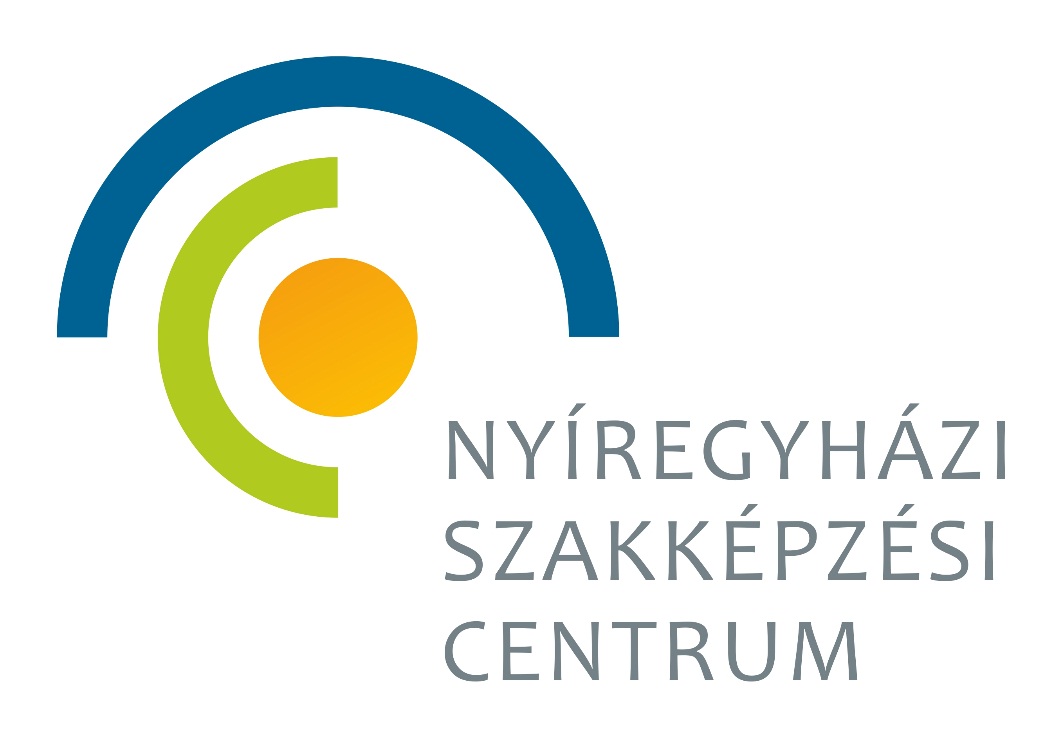  PEDAGÓGIAI PROGRAM2017.Nevelési ProgramAz iskolában folyó nevelő-oktató munka pedagógiai alapelvei, értékei, céljai, feladatai, eszközei, eljárásaiAlapelveiA Nyíregyházi Szakképzési Centrumban folyó oktató-nevelő munka alapelvei a hazánk Alaptörvényében meghatározott feladatokat szem előtt tartva, a Nemzeti köznevelésről szóló törvényben foglalt célok elérése érdekében, a törvény elveinek és szabályozásának megfelelően kerültek megfogalmazásra.Alkalmazkodik a szakképzési törvény, a kerettantervi rendelet illetve az érettségi- és szakmai vizsgakövetelményekhez.Nevelési programunkat a Nemzeti alaptanterv (a továbbiakban Nat) szellemében hoztuk létreAz iskola által felvállalt feladatok széleskörűek.Elsődleges célunk az, hogy tevékenységrendszerünk mindig összhangban legyen az alapvető társadalmi, gazdasági folyamatokkal és igényekkel.A Nyíregyházi Szakképzési Centrum nevelési és oktatási céljai között tehát prioritást élvez a szakember képzés az iskola jellegét és a Centrumot alkotó iskolák tradícióit figyelembe véve. Ennek során középpontba állítva személyiség- és képességfejlesztést, az értékközvetítést, a hátránykompenzálást (IPR) és a tehetséggondozást. Az iskolában folyó nevelő-oktató munka pedagógiai alapelvei, céljai, feladatai, eszközei, eljárásai a Nyíregyházi Szakképzési Centrumot alkotó iskolák pedagógiai programjában megfogalmazottak alapján került kidolgozásra.Iskolánk pedagógiai programja az alapító okirattal, a szervezeti és működési szabályzattal és a kollektív szerződéssel, illetve a tagintézményi házirendekkel az intézmény működését hivatott biztosítani.A középiskolai nevelés-oktatás szakaszában folyó nevelés-oktatás feladata az iskolai alapműveltség árnyalása és megszilárdítása, melynek során már megjelennek a pályaválasztáshoz, a továbbtanuláshoz, a munkavállalói szerephez, a szakgimnáziumban az ágazathoz tartozó szakképesítések megszerzéséhez szükséges kompetenciák.A szakközépiskolában folyó nevelés-oktatás az iskolai alapműveltség megerősítése mellett a gazdaság, a szakképzésigényeihez is igazodva felkészít a választott szakképesítésre és segíti a társadalmi különbségekből adódó hátrányok leküzdését a Nat szakközépiskolai feladatokra vonatkozó fejlesztési feladatainak teljesítésével, az egyedi foglalkozást igénylő egyedi szükségletekhez igazodó tanulásszervezési módszerekkel.A Köznevelési hídprogramokban a tanuló részére szervezett nevelés-oktatás során az alapműveltség elsajátítása, elmélyítése folyik, amely a valós élethelyzetekhez és a személyes élményekhez kapcsolódó tanulás, továbbá a tanulóhoz igazodó egyéni pedagógiai gyakorlat és a tanulóra szabott egyéni fejlődési terv és az ahhoz igazodó értékelés alapján történik. Ennek során megjelennek a pályaválasztáshoz, továbbtanuláshoz, szakképzés előkésztéséhez szükséges kompetenciák. A Köznevelési hídprogramokban résztvevő iskola az oktatásért felelősminiszter által kiadott nevelési-oktatási programot alkalmazza a helyi tanterve elkészítéséhez. A nevelési-oktatásiprogram a Nat alapfokú nevelés-oktatás szakasza ötödik–nyolcadik évfolyamára meghatározott fejlesztési feladatokra, kompetenciákra és követelményekre épül.A Nyíregyházi Szakképzési Centrum az európai, országos, regionális és helyi szakmapolitika céljait figyelembe vevő stratégiai és éves célokat határoz meg, amelyek egymásra épülnek. Az európai stratégiai célok a Rigai Szakképzési Nyilatkozatban, az országos célok a „Szakképzés a gazdaság szolgálatában” című koncepcióban meghatározottak. A regionális célok a megyei fejlesztési és képzési bizottságok által kidolgozott szakképzés-fejlesztési koncepció programban jelennek meg. A hosszú távú célok jelen Pedagógiai Program részét képezik. Az éves kitűzött célokat a munkaterv tartalmazza.A legfontosabb hosszú távú alapelvek:a gazdaság igényeinek kielégítésére alkalmas szakmaszerkezet kialakítása, mely képes a gazdaság oldaláról jelentkező szakemberigény mind mennyiségi, mind minőségi értelemben vett kiszolgálására, ami egyúttal a foglalkoztatottság javulását, ezáltal a gazdasági növekedést is szolgáljaa társadalmi szerepvállalás további erősítése a szakképzés segítségével, az egész életen át tartó tanulás elvének szem előtt tartásávala szakképzésben hangsúlyosan jelentkező társadalmi különbségek mérséklése, esélyegyenlőség biztosításaa szakképzés fejlesztése modernizálással, hatékonyságnöveléssel, és a szakképzésben érintettek szorosabb együttműködésévela szakképzésben résztvevők létszámának növelésea lemorzsolódás csökkentése, a szakképzést választók tanulás és munka iránti motivációjának megőrzése, növelésea HÍD jellegű felzárkóztató programok támogatásahatékony pályaorientációhatékony pályakövetési rendszer kialakításaa gyakorlati oktatók folyamatos képzése, pedagógus továbbképzések hatékony megvalósításaaz iskolai szociális munka megerősítésea képzési kínálat koncentrációja, a rendelkezésre álló kapacitások hatékonyabb, gazdaságosabb kihasználása, a források felhasználásának racionalizálása.A szakgimnáziumi oktatásA szakgimnáziumnak szakmai érettségi végzettséget adó érettségire, szakirányú felsőfokú iskolai továbbtanulásra, szakirányú munkába állásra felkészítő, valamint általános műveltséget megalapozó négy középiskolai évfolyama van, ahol szakmai elméleti és gyakorlati oktatás is folyik. A képzés óraterve párhuzamosan biztosítja a felkészülést az érettségi vizsgákra, valamint a szakmai ismeretek elsajátítását. A szakgimnáziumban az Országos képzési jegyzékről szóló kormányrendeletben meghatározott ágazatokban tehető munkakör betöltésére képesítő szakmai érettségi vizsga.A szakközépiskolai nevelésA szakiskolák a nevelést-oktatást a szakközépiskolai kerettantervek alapján szervezik meg, amelyeknek a szakképzési törvényben meghatározott időkeretet kell biztosítaniuk a Nat követelményeinek megvalósítására. A kerettantervek egyrészt a Nat kiemelt fejlesztési területeire, nevelési céljaira, a kulcskompetenciákra épülnek, másrészt a szakközépiskola közismereti és szakmai tárgyai együttesét figyelembe véve érvényesítik a műveltségterületek alapelveit, céljait és fejlesztési követelményeit. A szakközépiskolai kerettanterveket a szakképzésért és felnőttképzésért felelős miniszter adja ki az oktatásért felelős miniszter egyetértésével.A kollégiumi nevelés kapcsolata az iskolai neveléssel-oktatássalA kollégiumi nevelés és oktatás „A kollégiumi nevelés országos alapprogramja” alapján mindenekelőtt a Nat kiemelt fejlesztési feladatain keresztül kapcsolódik az iskolai tantervi szabályozáshoz. A kollégiumi nevelésnek és oktatásnak segítenie kell az érintett iskolák nevelő és oktató feladatait.A sajátos nevelési igényű tanulók nevelésének-oktatásának elveiA sajátos nevelési igényű tanulók esetében is a Nat-ban meghatározott egységes fejlesztési feladatokat kell alapul venni. A nevelési-oktatási folyamatot a tanulók lehetőségeihez, korlátjaihoz és speciális igényeihez igazodva elsősorban a következő elvek szerint kell megszervezni:— a feladatok megvalósításához hosszabb idősávokat, tágabb kereteket kell megjelölni ott, ahol erre szükség van;— igény szerint sajátos, a fogyatékossággal összeegyeztethető tartalmakat, követelményeket kell kialakítani és teljesíttetni;— szükség esetén a tanuló számára legmegfelelőbb alternatív kommunikációs módszerek és eszközök, siket tanulóknál a magyar jelnyelv elsajátításának, alkalmazásának beépítése a nevelés, oktatás folyamatába;— az iskolák segítő megkülönböztetéssel, egyénileg is támogassák a tanulókat, elsősorban az önmagukhoz mért fejlődésüket értékelve; az egyes fogyatékkal élő tanulókkal összefüggő feladatokról a Sajátos nevelési igényű tanulók iskolai oktatásának tantervi irányelve és a vizsgaszabályzatok adnak eligazítást.A Nyíregyházi Szakképzési Centrum hatékony, összehangolt működése szorosabbá teszi a tagintézmények közötti kapcsolatot; gyorsabb és rugalmasabb reagálási lehetőséget biztosít a gazdasági igények változására.Céljai, feladatai és értékeiKiemelt céljaink:a szakképzésbe bevontak körének növelésea napi munkavégzéshez szükséges készségek, kompetenciák fejlesztésea vállalatoknál történő munkaalapú gyakorlati képzés támogatásaA szakképzési centrum feladatát alapvetően a nemzeti műveltség, a hazai nemzetiségek kultúrájának átadásában, megőrzésében, az egyetemes kultúra közvetítésében, az erkölcsi érzék és a szellemi-érzelmifogékonyság elmélyítésében jelöli meg. Feladata továbbá a tanuláshoz és a munkához szükséges képességek, készségek, ismeretek, attitűdök együttes fejlesztése, az egyéni és csoportos teljesítmény ösztönzése, a közjóra való törekvés megalapozása, a nemzeti, közösségi összetartozás és a hazafiság megerősítése.Célunk továbbá, hogy a családdal együttműködve cselekvő elkötelezettségre neveljen az igazság és az igazságosság, a jó és a szép iránt, fejlessze a harmonikus személyiségkibontakoztatásához szükséges szellemi, érzelmi, erkölcsi, társas és testi képességeket. Ezáltal járul hozzá ahhoz, hogy a felnövekvő nemzedék— a haza felelős polgárává váljék;— kifejlődjék benne a hazafiság érzelemvilága;— reális önismeretre és szilárd erkölcsi ítélőképességre tegyen szert;— megtalálja helyét a családban, a szűkebb és tágabb közösségekben, valamint a munka világában;— törekedjék tartalmas és tartós kapcsolatok kialakítására;— legyen képes felelős döntések meghozatalára a maga és a gondjaira bízottak sorsát illetően;— váljék képessé az önálló tájékozódásra, véleményformálásra és cselekvésre;— ismerje meg és értse meg a természeti, társadalmi, kulturális jelenségeket, folyamatokat;— tartsa értéknek és feladatnak a kultúra és az élővilág változatosságának megőrzését.Fontos szerepet szánunk az egyetemes magyar nemzeti hagyománynak, a nemzeti öntudat fejlesztésének, beleértve a magyarországi nemzetiségekhez tartozók öntudatának ápolását is. Kiemelten kezeljük az ország és tágabb környezete, a Kárpát-medence, különösen a környező országokban élő magyarság életének megismerését, ugyanakkor fontosnak tartjuk azokat a tartalmakat, amelyek Európához tartozásunkat erősítik.Figyelmet fordítunk az egész világot érintő átfogó kérdésekre, hangsúlyozva a fenntarthatóság iránti közös felelősséget.Az együttműködés a szülőkkel, a hatékony nevelés-oktatás nélkülözhetetlen feltétele, ezért az iskolának meg kell teremtenie azokat a fórumokat, ahol a szülők és a pedagógusok közötti tapasztalatcsere kölcsönössé, az együttműködés eredményessé válhat.Szándékunk az elsajátított tudás értékálló és a kor igényeinek megfelelő legyen.Feladata a korábbi képzési szakaszban kibontakozott képességek továbbfejlesztése, a készségek és a tudástartalmak elmélyítése és megszilárdítása. E szakaszban már megjelennek a munkavállalói szerephez szükséges kompetenciák, továbbá iskolatípustól függően a pályaválasztáshoz kapcsolódó, illetve a szakképesítés megszerzéséhez szükséges készségek, ismeretek.A középfokú iskola az általános iskola befejezése után kezdődik, és a tankötelezettség végéig, illetve a középfokú tanulmányok lezárásáig végzi nevelő-oktató tevékenységét. Feladata a fiatalok felkészítése a felnőtt társadalomba valóbeilleszkedésre az ehhez szükséges műveltségtartalom biztosításával, továbbá a pályaorientáció, illetve felkészítés a felsőfokú tanulmányok megkezdésére vagy a munkába állásra. Képzési jellege szerint lehet szakközépiskola vagy szakgimnázium; ezek a szakképesítés, az ágazat vagy a tagozatok szerint eltérő programok alapján haladnak. Kompetenciafejlesztés, műveltségközvetítés, tudásépítésKulcskompetenciákon azokat az ismereteket, készségeket és az ezek alapját alkotó képességeket és attitűdöket értjük, amelyek birtokában a tanulók egyrészt gyorsan alkalmazkodhatnak a modern világ felgyorsult változásaihoz, másrészt a változások irányát és tartalmát cselekvően befolyásolhatják. A tudásalapú társadalomban felértékelődik az egyén tanulási képessége, mert az emberi cselekvőképesség az élethosszig tartó tanulás folyamatában formálódik.Számos olyan fejlesztési területet említhető, amely valamennyi műveltségterületen a kialakítandó kompetencia részét képezi: ilyen például a kritikus gondolkodás, a kreativitás, a kezdeményezőképesség, a problémamegoldás, az együttműködés, a kockázatértékelés, a döntéshozatal, az érzelmek kezelése, a kapcsolati kultúra, a társas tolerancia.Anyanyelvi kommunikációAz anyanyelvi kommunikáció magában foglalja a fogalmak, gondolatok, érzések, tények, vélemények kifejezését és értelmezését, megőrzését és közvetítését szóban és írásban (hallott és olvasott szöveg értése, szövegalkotás szóban és írásban), valamint a helyes, öntudatos és alkotó nyelvhasználatot az oktatásban és képzésben, a társadalmi és kulturális tevékenységek során, a családi és a társas életben, a munkában és a szabadidős tevékenységekben, a társas valóság formálásában.Idegen nyelvi kommunikációAz idegen nyelvi kommunikáció az alapvető nyelvi készségekre épül: fogalmak, gondolatok, érzések, tények és vélemények megértése, kifejezése és értelmezése idegen nyelven különböző tevékenységi formákban.Az idegennyelvi kommunikáció olyan képességekre és készségekre is támaszkodik, mint a közvetítés az anyanyelv és az idegen nyelv között, valamint más kultúrák megértése.Matematikai kompetenciaA matematikai kompetencia kialakításához elengedhetetlen az olyan meghatározó bázisképességek fejlesztése, mint a matematikai gondolkodás, az elvonatkoztatás és a logikuskövetkeztetés. E kompetencia összetevőit alkotják azok a készségek is, amelyekre támaszkodva a mindennapi problémák megoldása során a matematikai ismereteket és módszereket alkalmazzunk.Természettudományos és technikai kompetenciaA természettudományos kompetencia az ismereteknek és készségeknek azt a rendszerét jelöli, amelynek megfelelő szintje lehetővé teszi, hogy megfelelő ismeretek és módszerek felhasználásával leírjuk és magyarázzuk a természet jelenségeit és folyamatait, bizonyos feltételek mellett előre jelezve azok várható kimenetelét is. A technikai kompetencia ennek a tudásnak az alkotó alkalmazása az emberi vágyak és szükségletek kielégítése érdekében. A természettudományos és technikai kompetencia magában foglalja a fenntarthatóság, és az annak formálásáért viselt egyéni és közösségi felelősség elfogadását.Digitális kompetenciaA digitális kompetencia felöleli az információs társadalom technológiáinak (információs és kommunikációs technológia, a továbbiakban IKT) és a technológiák által hozzáférhetővé tett,közvetített tartalmak magabiztos, kritikus és etikus használatát a társas kapcsolatok, a munka, a kommunikáció és a szabadidő terén. Ez a következő készségeken, tevékenységeken alapul:az információ felismerése (azonosítása), visszakeresése, értékelése, tárolása, előállítása,  bemutatása és cseréje; digitális tartalomalkotás és -megosztás, továbbá kommunikációs együttműködés az interneten keresztül.Szociális és állampolgári kompetenciaA személyes, értékalapú, személyek és kultúrák közötti párbeszédre nyitott szociális és állampolgári kompetenciák a harmonikus életvitel, valamint a közösségi beilleszkedés feltételei. A közjó iránti elkötelezettség és tevékenység felöleli a magatartás minden olyanformáját, amelynek révén az ember hatékony és építő módon vehet részt az egyre sokszínűbbtársadalmi és szakmai életben, továbbá – ha szükséges – képes a konfliktusok megoldására.Kezdeményezőképesség és vállalkozói kompetenciaA kezdeményezőképesség és a vállalkozói kompetencia segíti az embert, hogy igyekezzék megismerni tágabb környezetét, és ismeretei birtokában képes legyen a kínálkozó lehetőségek megragadására. Ez tudást, kreativitást, újításra való törekvést és kockázatvállalást jelent, valamint azt, hogy az egyén céljai érdekében terveket készít és valósít meg. Alapját képezi azoknak a speciális ismereteknek, készségeknek és magatartásformáknak, amelyekre a mindennapi életben, a társadalomban és a munkahelyen szükség van.Esztétikai-művészeti tudatosság és kifejezőkészségAz esztétikai-művészeti tudatosság és kifejezőkészség magában foglalja az esztétikai megismerést, illetve az elképzelések, képzetek, élmények és érzések kreatív kifejezésének elismerését, befogadását mind a hagyományos művészetek nyelvén, mind a médiasegítségével, különösen az irodalomban, a zenében, a táncban, a drámában, a bábjátékban, a vizuális művészetekben, a tárgyak, épületek, terek kultúrájában, a modern művészeti kifejezőeszközök, a fotó és a mozgókép segítségével.A hatékony, önálló tanulásA hatékony, önálló tanulás azt jelenti, hogy az ember képes kitartóan tanulni, saját tanulását megszervezni egyénileg és csoportban egyaránt, ideértve a hatékony gazdálkodást az idővel és az információval. Felismeri szükségleteit és lehetőségeit, ismeri a tanulás folyamatát. Ez egyrészt új ismeretek szerzését, feldolgozását és beépülését, másrészt útmutatások keresését és alkalmazását jelenti.Eszközei és eljárásaiEgységesség és differenciálásA tartalmi szabályozás biztosítja, hogy az iskolák, a pedagógusok, a tanulók sokféle, differenciált tevékenysége a teljesítmény növelésére sarkalló, az életesélyek tanulással történő növelését szolgáló egységes, közös alapra épüljön. Olyan pedagógiai munkát feltételez, amelynek középpontjában a tanulók tudásának, képességeinek fejlesztése, a készségek elsajátíttatása, kibontakoztatása, a személyiség fejlődéséhez szükséges megfelelő feltételek biztosítása áll, figyelembe véve, hogy az oktatás és a nevelés színtere nem csak az iskola, hanem az élet számos egyéb fóruma is.A differenciált tanítás-tanulás megvalósulása különösen a következő szempontok alapján történik:— olyan szervezési megoldásokat kell előnyben részesíteni, amelyek előmozdítják a tanulás belső motivációinak, kialakítását, fejlesztését;— a tanulást úgy kell megszervezni, hogy a tanulók cselekvő módon vegyenek részt benne;— a nevelési-oktatási folyamat segítse elő a tanulók előzetes ismereteinek, tudásának, nézeteinek feltárását;— az iskolai tanítás-tanulás különböző szervezeti formáiban alkalmazni kell az együttműködő (kooperatív) tanulástechnikáit és formáit;— váljék a tanítás egyik elvévé és teendőjévé a tanulókhoz alkalmazkodó differenciálás;— a tanulók egyéni képességeinek fejlesztése érdekében alkalmazni kell a feladathoz illeszkedő tanulásszervezési technikákat;— sajátos tanulásszervezési megoldásokat kell alkalmazni a különleges bánásmódot igénylő, sajátos nevelési igényű tanulók a beilleszkedési, tanulási és magatartási zavarokkal küzdő tanulók nevelési-oktatási feladatainak ellátásában;—támogassák a tehetségek felkutatását és tehetségük kibontakoztatását;— különböző tanulásszervezési megoldásokkal az együttműködést és a tanulási esélyek egyenlőségét szolgáló szervezeti formákat kell kialakítani mind az iskolák közötti együttműködésben, mind az iskolán kívüli és az iskolai munkában.Az eredményes tanulás segítésének elvei— folyamatos, egyénhez igazodó fejlesztés, a tudás bővítése, megszilárdítása;— az eredményes szocializáció akadályainak felismerése és kezelése pedagógiai eszközökkel; — a tanuló tanulási nehézségeinek feltárása, problémái megoldásának segítése;— a tanulást érintő lemaradás megakadályozásának érdekében a tanuló személyiségének, szociokulturális hátterének megismerése, a tanulás eredményességét növelő pedagógiai módszerek alkalmazása;— a tanuló önmagához és másokhoz viszonyított kiemelkedő teljesítményeinek, tehetségjegyeinek feltárása, fejlesztése a tanórákon, más iskolai foglalkozásokon, és e tevékenység támogatása az iskolán kívül is;— motiváló és hatékony tanulásszervezési eljárások alkalmazása, akár játékok segítségével;— egységes alapokon nyugvó tanulási követelmények, ellenőrzési-értékelési eljárások alkalmazása;— a sajátos nevelési igényű, akadályozott, tanulási, magatartási nehézségekkel küzdők elfogadása, beilleszkedésük feltételeinek kölcsönös alkalmazkodáson alapuló megteremtése, a képességprofilhoz viszonyított haladás elismerése, a tanulásban meghatározó képességeik feltárása és fejlesztése.Képesség-kibontakoztató felkészítésA képességeket kibontakoztató felkészítés a személyiséget fejlesztő pedagógiai munkával és a közösségfejlesztés segítségével járul hozzá a tanulási kudarcból, a szociális hátrányból eredő lemaradás csökkentéséhez, a tanuló egyéni képességeinek, tehetségének kibontakoztatásához, tanulási, továbbtanulási esélyeinek növeléséhez. A képesség-kibontakoztató felkészítés megszervezhető integrált keretek között is, ha a közösség- és a személyiségfejlesztés halmozottan hátrányos helyzetű és az e körbe nem tartozó tanulók közös felkészítése keretében valósul meg, kiegészülve a társadalmi kirekesztés minden formáját elutasító, és a bármely oknál fogva hátrányos helyzetben lévők társadalmi beilleszkedését elfogadó és segítő magatartásformák és készségek kialakításával, az ezek alapjául szolgálóképességek kibontakoztatásával. Természettudományos nevelésA kísérletezés, a megfigyelés, a természettudományos gondolkodás differenciált fejlesztése és alkalmazása, a műszaki ismeretek hétköznapi életben is használható elemeinek gyakorlati elsajátítása kiemelten fontos tartalom. Cél, hogy a természettudomány ismeretei és módszerei úgy épüljenek be a diákok gondolkodásába, hogy előhívhatók legyenek a mindennapi problémák értelmezése és megoldása során.A mindennapos testnevelésAz iskola a mindennapos testnevelést heti öt testnevelés óra keretében szervezi meg. A heti öt órából legfeljebb heti két óra az úszás, a néptánc, közösségi és más sportjátékok, szabadtéri sportok, természetjárás, kirándulás, vagy az iskola lehetőségeinek és felszereltségének megfelelően különféle más sporttevékenységekre fordítható (hagyományos magyar történelmi sportok, mozgásos és ügyességi játékok, csapatjátékok). A heti két óra kiváltható továbbá sportolással iskolai sportkörben, vagy a tanuló kérelme alapján sportszervezet, sportegyesület keretei között végzett igazolt sporttevékenységgel.A mindennapos művészeti nevelésBiztosítani kell a művészeti nevelés tanórai és tanórán kívüli iskolai feltételeit, lehetőségeit.Az idegennyelv-oktatásA középiskolákban biztosítani kell a megkezdett első idegen nyelv folytatólagos oktatását és az érettségi idejére annak legalább B2 szintű elsajátítását. A középiskolákban második idegen nyelvként szabadválasztás szerint oktathatók a különböző nyelvek.Az emelt szintű képzési formaAz emelt szintű szervezési forma a tehetséggondozás sajátos módja, amelynek során egy vagy több meghatározott tantárgy fejlesztési követelményeinek és ismereteinek elsajátítása a kerettantervek által meghatározott, magasabb szintű követelményekkel, emelt óraszámban valósul meg.Személyiségfejlesztéssel kapcsolatos pedagógiai feladatok – nevelési célokA fejlesztési területek közös értékeket jelenítenek meg, így a célok elérése érdekében a pedagógiai folyamatban egyaránt jelen kell lennie az ismeretszerzés, a gyakoroltatás-cselekedtetés mellett a példák érzelmi hatásának is.Ezek egyesítik a hagyományos értékeket és a XXI. század elején megjelent új társadalmi igényeket.A nevelési célok a következőképpen érvényesülnek: — beépülnek az egyes műveltségi területek, illetve tantárgyak fejlesztési követelményeibe, tartalmaiba; — tantárgyak részterületeivé válhatnak, vagy önálló tantárgyként jelenhetnek meg az iskola helyi tanterve szerint;— tematizálják az osztályfőnöki órák témaköreit;— témákat, fejlesztési helyzeteket körvonalaznak a nem tanórai keretek között folyó, egyéb iskolai foglalkozások, programok számára.Az erkölcsi nevelésCélja a tanulók erkölcsi érzékének fejlesztése, a cselekedeteikért és azok következményeiért viselt felelősségtudatuk elmélyítése, igazságérzetük kibontakoztatása, közösségi beilleszkedésük elősegítése, az önálló gondolkodásra és a majdani önálló, felelős életvitelre történő felkészülésük segítése. Nemzeti öntudat, hazafias nevelésCélja, hogy a tanulók ismerjék meg nemzeti, népi kultúránk értékeit, hagyományait. Állampolgárságra, demokráciára nevelésCélja, hogy az állampolgári részvétel által erősítse a nemzeti öntudatot és kohéziót, összhangot teremt az egyéni célok és a közjó között.Az önismeret és a társas kultúra fejlesztéseCélja, hogy megalapozott önismerettel hozzájárul a kulturált egyéni és közösségi élethez, mások megértéséhez és tiszteletéhez, a szeretetteljes emberi kapcsolatok kialakításához.A családi életre nevelésCélja, hogy a fiatalok erkölcsi érzékének, szeretetkapcsolatainak, önismeretének, testi és lelki egészségének alakításában kiemelkedő jelentőséget tulajdonítson a családnak.A testi és lelki egészségre nevelésCélja, hogy a családdal együttműködve felkészítse a tanulókat az önállóságra, a betegség-megelőzésre, továbbá a szabályok betartására a közlekedésben, a testi higiénében, a veszélyes körülmények és anyagok felismerésében, a váratlan helyzetek kezelésében. Továbbá segítsék a tanulókat a káros függőségekhez vezető szokások kialakulásának megelőzésében. Felelősségvállalás másokért, önkéntességCélja, hogy a hátrányos helyzetű vagy fogyatékkal élő emberek iránti szociális érzékenységet, segítő magatartást alakítson ki a tanulókban úgy, hogy saját élményű tanuláson keresztül ismerik meg ezeknek a csoportoknak a sajátos igényeit, élethelyzetét.Fenntarthatóság, környezettudatosságCélja, hogy a felnövekvő nemzedékek ismerjék, és becsüljék az életformák gazdag változatosságát a természetben és a kultúrában. Az erőforrásokat tudatosan, takarékosan és felelősségteljesen, megújulási képességükre tekintettel használják. PályaorientációCél, hogy az iskola átfogó képet nyújtson a munka világáról. A diákok kipróbálhassák képességeiket, elmélyülhessenek az érdeklődésüknek megfelelő területeken, megtalálják hivatásukat, kiválasszák a nekik megfelelő foglalkozást és pályát, valamint képessé váljanak arra, hogy megtegyék az ehhez a szükséges erőfeszítéseket.Gazdasági és pénzügyi nevelésCél, hogy a felnövekvő nemzedéknek hasznosítható ismeretekkel rendelkezzenek a világgazdaság, a nemzetgazdaság, a vállalkozások és a háztartások életét meghatározó gazdasági-pénzügyi intézményekről és folyamatokról. Médiatudatosságra nevelésCél, hogy a tanulók a globális nyilvánosság felelős résztvevőivé váljanak: értsék az új és a hagyományos médiumok nyelvét. A tanulás tanításaCél, hogy az iskola felkeltse az érdeklődést az iránt, amit tanít, és útbaigazítást adjon a tananyag elsajátításával, szerkezetével, hozzáférésével kapcsolatban. Továbbá cél a tanulás eredményességének, a tanuló testi és szellemi teljesítményeinek lehetőség szerinti növelése és a tudás minőségének értékelése.Az egészségfejlesztéssel összefüggő feladatokAz iskolai egészségnevelés átfogó célja, hogy elősegítse a tanulók egészségfejlesztési magatartásának, életvitelének kialakulását annak érdekében, hogy a felnövekvő nemzedék minden tagja képes legyen arra, hogy folyamatosan nyomon kövesse saját egészségi állapotát, érzékelje a belső és külső környezeti tényezők megváltozásából fakadó, az egészségi állapotot érintő határokat és ez által képessé váljon az egészség megőrzésére, illetve a veszélyeztető hatások csökkentésére.Az egészségfejlesztő program eredményeként erősödjenek a személyiségfejlesztő hatások, csökkenjenek az ártó tényezők, az iskola befejezésekor a diákok a saját életükre alkalmazni tudják az elsajátítottakat.Célunk, hogy, tanulóink:minél nagyobb számban váljanak edzett, erős, egészséges, káros szenvedélyektől mentes felnőttekké,képesek legyenek objektíven felmérni saját egészségi állapotukat, minél szélesebb körében kialakuljon a mozgás gazdag életmód iránti igény, hogy a testedzés szükségletükké váljon,ismerjék meg az egészségüket veszélyeztető tényezőket,ismerjék meg a betegségek megelőzésével kapcsolatos tudnivalókat és módszereket,javuljon az életminőségük,a várható élettartamuk minél hosszabb legyen,el kell érni, hogy az egészségükért a lehető legtöbbet tegyék meg, hogy alkalmazzák a megtanultakat, fontos, hogy az itt eltöltött évek alatt tudatosodjon tanulóinkban, hogy mindenki maga felelős egészségének megőrzéséért,ismerjék a stressz- és feszültségoldó gyakorlatok szerepét a testi-lelki kiegyensúlyozottság elérésében.Kiemelt feladataink:a dohányzás visszaszorítása, a rászokás megelőzésea dohányzás káros hatásainak megismertetése osztályfőnöki órákon (szükség esetén külső előadók segítségével),az ügyeleti szolgálat segít a dohányzás megfékezésében, az újabb dohányzók számának csökkentésében,az iskolai diákfórumokon rendszeresen folytatjuk a dohányzás elleni kampányunkat,a dohányzás társadalmi elfogadottságának csökkentése,a dohányzás térbeli korlátozásának szigorú ellenőrzése.az alkohol- és drogprevenció:az alkohol- és drogprevenció megjelenik a kémia, biológia tantárgyak tananyagában, valamint az osztályfőnöki órák fontos témakörei közé tartozik,a gyermek- és ifjúságvédelmi felelősnek feladata az osztályfőnökök ez irányú tevékenységének segítése,hangsúlyosan kezeljük a drogprevenciós tevékenységünket, az ezzel kapcsolatos programokat, eseményeket, tevékenységeket támogatjuk,az iskolai drogprevenciós programsorozat szervezője, felelőse a drogügyi koordinátor, a drogprevenció lényegének, fontosságának tudatosítása a pedagógusok, a tanulók, a szülők körében. Ennek megvalósítása:pedagógusoknál: előadások, csoportfoglalkozások keretében,tanulóknál: órai foglalkozások (osztályfőnöki, biológia, kémia) keretében,szülőknél: a szülői értekezletek előtt összevontan tájékoztatást nyújtunk a szülőknek.a drogprevenciós pályázat keretében:különböző foglalkozások megtartása,oktatófilmek megtekintése, megbeszélése,a témával kapcsolatban kiállítások megtekintése,a város segítő szervei által meghirdetett vetélkedőkön való részvétel, rajzok, plakátok készítése,városi előadásokon való részvétel, azok megszervezése,kortárssegítők képzése és munkájuk támogatása.az egészséges táplálkozási szokások elterjesztése:az egészséges táplálkozás ismereteinek terjesztése a tanulók mind szélesebb körében,a helytelen táplálkozással és életmóddal összefüggő betegségek megismertetése,annak hangsúlyozása, hogy a táplálkozással összefüggő betegségek (elhízás, csontritkulás, fogszuvasodás, szív-érrendszeri, keringési, daganatos megbetegedések stb.) jelentős része megelőzhető egészséges táplálkozással,kiállítások szervezése a diákok aktív részvételével (reformtáplálkozás)a lelki egészség védelmeMinden tanév elején feltérképezni az iskola tanulóinak szociális helyzetét.A veszélyeztetett, hátrányos helyzetű diákok nyilvántartása, segítése.A tanulási-, beilleszkedési zavarokkal küszködő tanulók kiszűrése, segítése.Iskolai fejlesztő csoport létrehozása (önismereti-, konfliktuskezelő-, beilleszkedést segítő foglalkozások), a kollégiumi önismereti foglalkozások folytatása.Gyermekbántalmazás vélelme vagy egyéb, pedagógiai eszközökkel meg nem szüntethető veszélyeztetési tényező megléte esetén kezdeményezni, hogy az iskola igazgatója értesítse a gyermekjóléti szolgálatot.Lelki problémákkal küzdő tanulóinknak pszichológus segítségét biztosítani. az aktív testmozgás elterjesztése:az iskola a tanulók számára a mindennapi testedzés megvalósítását a helyi tanterv óratervében meghatározott kötelező testnevelés órákon és a szabadon választható délutáni sportköri foglalkozásokon biztosítja, nagy tömegeket megmozgató iskolai sportnapokat szervezünk,a gyaloglást, futást, a turisztikát s egyéb testmozgást szorgalmazzuk, népszerűsítjük.az egészségügyi biztonság fokozása:- 	az iskolaorvos heti 2 alkalommal rendel az iskola orvosi rendelőjében,-	a tanulók egészségi állapotának ellenőrzése, szűrővizsgálatok rendszeres végzése (fogászati, belgyógyászati, szemészeti és tüdőszűrés),-	a tanulók fizikai állapotának rendszeres ellenőrzése, mérése,-	felvilágosító és egészségneveléssel kapcsolatos előadásokat szervezünk külső előadók segítségével minden évfolyamon (fogorvos, pszichológus, védőnő, nőgyógyász), -	AIDS-prevenció keretében felvilágosító, megelőző filmeket néznek, és előadásokat hallgatnak meg tanulóink.az egészséges környezet kialakítása:rendszeres szellőztetést végzünk minden szünetben,legyen minél több zöld növény a tantermekben,fokozottan vigyázunk a tantermek, az udvar, az iskolai környezet rendjére, tisztaságára,hangsúlyozzuk, hogy a munka mellett a pihenés is fontos az egészséges ember életében, így az egészséges társadalomban is,a kiegyensúlyozott, harmonikus ember tud csak hasznára lenni a társadalomnakez az egészségfejlesztési stratégia része is,az egészséget az ember teremti meg a mindennapi életében, ahol él, ahol tanul, ahol dolgozik. Az embernek törődnie kell önmagával, az életkörülményeit ennek megfelelően kell alakítania.Egészségnevelés színterei:Tanítási órák mindegyikén a tanár hangsúlyozza az egészséges szokásokat, törekedjen azok megszilárdítására.Szakmai képzéskor, munkavédelem órán a használt anyagok veszélyeinek, környezetkímélő tárolásuknak, felhasználásuknak, utókezelésüknek a tanítása.Biológia és testnevelés órák keretében az egészséges életmódra nevelés, pozitív életforma és életfelfogás népszerűsítése.Osztályfőnöki órák kereteiben beszélgetés a drog, alkohol, dohányzás, AIDS hatásairól az emberi szervezetre.Gyakorlati képzésben a fogyasztó társadalom problémáinak, a használt anyagok környezetkárosító hatásainak, természetbarát és egészségvédő kezelés lehetőségeinek megismerése.Tanórán kívüli tevékenység az egészségnevelésben:sportegyesületvöröskeresztes kapcsolattartáselsősegélynyújtó tanfolyamsportversenyek (helyi, városi, megyei) aktív részvételgyógytestneveléskedvezményes étkeztetés népszerűsítésekönyvtári állomány adott témában való bővítéseAz egészséges életmóddal kapcsolatos pályázatok figyelése, a diákok figyelmébe ajánlása, pályázatírás.Az egészségneveléssel kapcsolatos információhordozók figyelemmel kisérése, ajánlása. Az egészségnevelési, drogmegelőzési program hatékony megvalósítása érdekében kapcsolatot tartani a témában érdekelt külső intézményekkel.Az elsősegély-nyújtási alapismeretek elsajátításával kapcsolatos iskolai tervAz elsősegélynyújtás, az azonnali segítségnyújtás vagy beavatkozás képessége tudáson, begyakorláson és tapasztalaton alapul, nagyban növeli az önbizalmat és cselekvőképességet. Az így kapott alapos felkészítés segít uralkodni az érzelmeken, és sok nehéz helyzeten átsegít. Az ismeretek elsajátítására egészségtan-, osztályfőnöki-, biológia-, órákon, szakkörökön van lehetőség.Az iskola megfelelő számú elsősegélynyújtó ládával rendelkezzen, melyet nemcsak a mindennapok, de a kirándulások, és egyéb rendezvények alkalmával is tud használni.Az elsősegély-nyújtási alapismeretek elsajátításának célja, hogy a tanulók:ismerjék meg az elsősegélynyújtás fogalmát;ismerjék meg az élettannal, anatómiával kapcsolatos legfontosabb alapfogalmakat;ismerjék fel a vészhelyzeteket;tudják a leggyakrabban előforduló sérülések élettani hátterét, várható következményeit;sajátítsák el a legalapvetőbb elsősegély-nyújtási módokat;ismerkedjenek meg a mentőszolgálat felépítésével és működésével;sajátítsák el, mikor és hogyan kell mentőt hívni.Az elsősegély-nyújtási alapismeretek elsajátításával kapcsolatos kiemelt feladatok:a tanulók korszerű ismeretekkel és az azok gyakorlásához szükséges készségekkel és jártasságokkal rendelkezzenek elsősegély-nyújtási alapismeretek területén;a tanulóknak bemutatjuk és gyakoroltatjuk velük az elsősegélynyújtás alapismereteit; a tanulók az életkoruknak megfelelő szinten - tanórai és a tanórán kívüli (egyéb) foglalkozások keretében – foglalkoznak az elsősegélynyújtással kapcsolatos legfontosabb alapismeretekkel. Az elsősegély-nyújtási alapismeretek elsajátításával kapcsolatos feladatok megvalósításának elősegítése érdekében:az iskola kapcsolatot épít ki az Országos Mentőszolgálattal, Magyar Ifjúsági Vöröskereszttel és az Ifjúsági Elsősegélynyújtók Országos Egyesületével;tanulóink bekapcsolódnak az elsősegély-nyújtással kapcsolatos iskolán kívüli vetélkedőkbe;támogatjuk a pedagógusok elsősegély-nyújtási ismeretekkel foglalkozó továbbképzésekre való jelentkezését.Az elsősegély-nyújtási alapismeretek elsajátítását elsősorban a következő tevékenységformák szolgálják:a helyi tantervben szereplő tantárgyak tananyagaihoz kapcsolódó alábbi ismeretek: az osztályfőnöki órák tanóráin feldolgozott elsősegély-nyújtási ismeretek: teendők közlekedési baleset esetén, segítségnyújtás baleseteknél; a mentőszolgálat felépítése és működése; a mentők hívásának helyes módja; valamint az iskolai egészségügyi szolgálat (iskolaorvos, védőnő) segítségének igénybe vétele egy-egy osztályfőnöki óra megtartásában az elsősegély-nyújtási alapismeretekkel kapcsolatosan. Az egészségnevelést szolgáló egyéb (tanórán kívüli) foglalkozások:szakkörök (Ifjúsági Vöröskereszt, elsősegély-nyújtó);minden évben egy alkalommal elsősegély-nyújtási bemutatót szervezünk a tanulóknak az Országos Mentőszolgálat, a Magyar Ifjúsági Vöröskereszt vagy az Ifjúsági Elsősegélynyújtók Országos Egyesületének bevonásával;évente egy egészségvédelemmel, helyes táplálkozással, elsősegélynyújtással foglalkozó témanap.Közösségfejlesztéssel, az iskola szereplőinek együttműködésével kapcsolatos feladatok1.4.1	A tanulói közösségek fejlesztésével kapcsolatos feladatainkEgyüttműködés a szülőkkel, az iskola szülői szervezettel.Feladat: a szülők tájékoztatása arról, hogy kötelességük elősegíteni gyermekük közösségbe történő beilleszkedését, az iskola, a közösségi élet magatartási szabályainak elsajátítását.A pedagógus feladatának hangsúlyozása a közösségfejlesztésben.Feladat: tudatosítani a pedagógus közösségfejlesztéssel kapcsolatos feladatait, különösen kiemelve azt, hogy a pedagógus kötelessége elsajátíttatni és betartatni a közösségi együttműködés magatartási szabályait.A különféle tanulói közösségek megszervezése, nevelői irányítása.Feladat: Az iskolai élet egyes területeihez (tanórákhoz, tanórán kívüli tevékenységekhez) kapcsolódó tanulói közösségek kialakítása, valamint ezek életének tudatos, tervszerű nevelői fejlesztése.A tanulók életkori fejlettségének figyelembevétele a tanulóközösségek fejlesztésében.Feladat: A tanulói közösségek irányításánál a nevelőknek alkalmazkodniuk kell az életkorral változó közösségi magatartáshoz. A tanuló heteronóm – a felnőttek elvárásainak megfelelni akaró – személyiségének lassú átalakulásától az autonóm – önmagát értékelni és irányítani képes – személyiséggé válásig.Az önkormányzás képességének kialakítása.Feladat: A tanulói közösségek fejlesztése során ki kell alakítani a közösségekben, hogy nevelői segítséggel vagy anélkül közösen tudjanak maguk elé célt kitűzni, a cél eléréséért összehangolt módon tevékenykedjenek, illetve az elvégzett munkát értékelni tudják. A diákönkormányzat munkájának segítése.A tanulói közösségek tevékenységének megszervezése.Feladat: A tanulói közösségeket irányító pedagógusok legfontosabb feladata, a közösségek tevékenységének tudatos tervezése és folyamatos megszervezése, hiszen a tanulói közösség által történő közvetett nevelés csak akkor érvényesülhet, ha a tanulók a közösség által szervezett tevékenységekbe bekapcsolódnak, azokban aktívan részt vesznek, és ott a közösségi együttéléshez szükséges magatartáshoz és viselkedési formákhoz tapasztalatokat gyűjthetnek.A közösség egyéni arculatának, hagyományainak kialakítása.Feladat: Az iskola egészére és az egyes tagintézmények tanulói közösségére jellemző, az összetartozást erősítő erkölcsi, viselkedési normák, formai keretek és tevékenységek rendszeressé válásának kialakítása, ápolása.A közösségfejlesztés hatékonyságának emelése.Feladat: erősíteni kell az iskolán belül a tagintézmények, a tagintézményeken belül a kollégium és tagintézmény, a pedagógusok és osztályfőnökök, diákönkormányzatot segítő tanár és pedagógusok együttműködését, a feladatok egyértelmű meghatározásával, a tevékenységek koordinálásával.1.4.2	A közösségfejlesztést közvetlenül szolgáló tevékenységrendszer és szervezeti formákAz iskolában folyó nevelő-oktató munka céljainak, a személyiségfejlesztésnek és közösség fejlesztésnek fontos színterei a tanítási órán kívül a hagyományőrző tevékenységeink.Az iskola és a tagintézmények éves munkatervében meg kell határozni az iskolai ünnepélyek rendjét, rögzíteni kell azok időpontját.Különös tekintettel a nemzetünk szabadságtörekvéseit tükröző, nemzeti múltunk mártírjainak emlékét őrző, valamint az iskola hagyományai ápolása érdekében meghonosított egyéb emléknapok, megemlékezések időpontjára.Az iskola és tagintézményei ünnepélyei, hagyományos rendezvényei:Tanévnyitó ünnepély:	időpontja a tanév rendje szerintNemzeti ünnepeink:	március 15.október 23.Hagyományos ünnepi műsorainkSzalagavatóMikulás nap (iskolában, kollégiumban)Adventi előkészületek (iskolában, kollégiumban)Karácsonyi műsorok (iskolában, kollégiumban)Ballagás (iskolában, kollégiumban)PedagógusnapNőnap (iskolában, kollégiumban)Diákönkormányzat rendezvényeiDiáknapVerébavató (iskolában, kollégiumban)Farsang (iskolában, kollégiumban)Valentin Nap (iskolában, kollégiumban)Kollégiumi Napok MegemlékezésekAradi vértanúkKommunista diktatúra áldozataiHolocaust áldozataiNemzeti összetartozás napjaKrúdy óraEzek a rendezvények kiegészülnek a tagintézmények sajátosságaihoz kötődő rendezvényekkel.Az iskolai és iskolán kívül szervezett iskolai rendezvényeken a tanulóknak az osztályfőnök útmutatásai alapján kell részt venniük. Az intézmény által szervezett hagyományőrző programokban - témához kapcsolódóan – törekeszünk a városban élő kisebbségek és az oktatott idegen nyelvek kultúrájához kapcsolódó nemzetiségi tartalmak megjelenítésére.A pedagógusok helyi intézményi feladatai, az osztályfőnöki munka tartalma, az osztályfőnök feladatai1.5.1.	A pedagógusok legfontosabb helyi feladatai:Nevelő-oktató munkáját a központi oktatási szabályozásban, valamint az iskolai alapdokumentumokban leírtak szerint kell végeznie.a tanterv alapján tantárgyak tanmenetének elkészítése, felkészülés az egyes tanítási órákra;a tananyag feldolgozása, megbeszélése, tanítása;különféle tanítási módszerek és anyagok alkalmazása a tanulók eltérő igényei szerint.a házi feladatok kijelölése és ellenőrzése, az írásbeli munkák kijavítása, a szóbeli feleletek és beszámolók értékelése;dolgozatok előkészítése, megíratása és értékelése;a tanulók tanulmányi előmenetelének értékelése;szülői értekezletek, fogadóórák keretében kapcsolattartás a szülőkkel;részvétel a nevelőtestületi értekezleteken, szakmai munkaközösségi értekezleteken;kapcsolattartás más tanárokkal, nevelőkkel, ifjúságvédelmi felelősökkel, az iskola egyéb dolgozóival;az iskolai rend meghatározása és betartatása; a tanulók felügyelete külön ügyeletesi rend szerintrészvétel az iskolai ünnepélyeken, rendezvényeken, egyéb iskolai sport- és kulturális eseményeken.osztálykirándulások, ünnepélyek, rendezvények, egyéb iskolai sport- és kulturális események szervezése;a tanügyi dokumentumok határidőre történő elkészítése;szaktudományos előrehaladás követése, továbbképzéseken, szakmódszertani rendezvényeken, bemutató órákon való részvétel;a munkarend pontos betartása.A pedagógusok konkrét feladatait személyre szabott munkaköri leírásuk tartalmazza. 1.5.2.	A szakoktatók legfontosabb helyi feladatai:Nevelő-oktató munkáját a központi oktatási szabályozásban, valamint az iskolai alapdokumentumokban leírtak szerint kell végeznie.a tanterv alapján a szak- és gyakorlati tantárgyak tanmenetének elkészítése, felkészülés az egyes tanítási órákra;munkavédelmi oktatás tartása, a munkavédelmi szabályok betartásának ellenőrzése, szükséges gépek, eszközök rendeltetésszerű használata;az elméleti tananyag oktatása, feldolgozása, megbeszélése, tanítása;a gyakorlati tananyag oktatása, bemutatása, gyakoroltatása;különféle tanítási módszerek és anyagok alkalmazása a tanulók eltérő igényei szerint,a házi feladatok kijelölése és ellenőrzése, az írásbeli munkák kijavítása, a szóbeli feleletek és beszámolók értékelése;dolgozatok előkészítése, megíratása és értékelése;a tanulók tanulmányi előmenetelének értékelése;szülői értekezletek, fogadóórák keretében kapcsolattartás a szülőkkel;részvétel a nevelőtestületi értekezleteken, szakmai munkaközösségi értekezleteken;kapcsolattartás más tanárokkal, nevelőkkel, ifjúságvédelmi felelősökkel, az iskola egyéb dolgozóival;az iskolai rend meghatározása és betartatása a tanulók felügyelete külön ügyeleti rend szerint, részvétel az iskolai ünnepélyeken, rendezvényeken, egyéb iskolai sport- és kulturális eseményeken,osztálykirándulások, ünnepélyek, rendezvények, egyéb iskolai sport- és kulturális események szervezése;a tanügyi dokumentumok határidőre történő elkészítése;szaktudományos előrehaladás követése, továbbképzéseken, szakmódszertani rendezvényeken, bemutató órákon való részvétel;a munkarend pontos betartása;szakmai vizsgán való részvétel.A szakoktatók konkrét feladatait személyre szabott munkaköri leírásuk tartalmazza.1.5.3.	Az osztályfőnök kiemelt feladatai és hatásköre:Az osztályfőnök munkáját az alapdokumentumokban meghatározottak, valamint az iskolavezetés iránymutatásai alapján végzi, osztálya közösségének felelős vezetője. Alaposan megismeri tanítványai személyiségét, ennek, valamint az iskola pedagógiai elveinek figyelembe vételével neveli őket. Minden tudásával elősegíti az osztályközösség kialakulását.az osztályában tanító nevelők munkájának összehangolása, segítése;fogadóóra, szülői értekezlet tartása, indokolt esetben családlátogatás, a szülők rendszeres tájékoztatása;osztályfőnöki nevelőmunka megtervezése;együttműködés a diákönkormányzatokkal, szülőkkel, szülői választmánnyal, az ifjúságvédelmi felelősökkel;a tanügyi dokumentumok naprakész vezetése;javaslatot tétel a tanulók jutalmazására, fegyelmezésére, kitüntetésére;a tanulók tankönyvellátottságának figyelemmel kísérése;az iskolai rendezvények előkészítése, és az ezeken való részvétel.A kiemelt figyelmet igénylő tanulókkal kapcsolatos pedagógiai tevékenységek helyi rendjeA nemzeti köznevelésről szóló törvény értelmében kiemelt figyelmet igénylő gyermek, tanuló:különleges bánásmódot igénylő gyermek, tanuló:- sajátos nevelési igényű gyermek, tanuló,- beilleszkedési, tanulási, magatartási nehézséggel küzdő gyermek, tanuló,- kiemelten tehetséges gyermek, tanuló,a gyermekek védelméről és a gyámügyi igazgatásról szóló törvény szerint hátrányos és halmozottan hátrányos helyzetű gyermek, tanuló.Az intézmény a különleges bánásmódot igénylő tanulókat a többi tanulóval együtt, integráltan oktatja.1.6.1.	Sajátos nevelési igényű, és beilleszkedési, tanulási, magatartási nehézséggel küzdő tanulókkal összefüggő pedagógiai tevékenységekA sajátos nevelési igényű (továbbiakban SNI-s), és a beilleszkedési, tanulási, magatartási nehézséggel küzdő (továbbiakban BTMN-s) tanulókkal kapcsolatos iskolai feladatok alapvető célja: a SNI-ből, és a BTMN-ből eredő hátrányok csökkentése,az egészségügyi és pedagógiai célú habilitáció, rehabilitáció.A sajátos nevelési igényű gyermeknek, tanulónak joga, hogy különleges bánásmód keretében állapotának megfelelő pedagógiai, gyógypedagógiai, konduktív pedagógiai ellátásban részesüljön attól kezdődően, hogy igényjogosultságát megállapították. A különleges bánásmódnak megfelelő ellátást a szakértői bizottság szakértői véleményében foglaltak szerint kell biztosítani.Intézményünkben az SNI-s tanulók fejlesztését gyógypedagógus végzi, a jogszabályi előírásoknak megfelelően.A BTMN-s tanulók fejlesztése az Egységes Pedagógiai Szakszolgálat feladatkörébe tartozik.Az SNI tanulók esetében a NAT-ban is meghatározott egységes fejlesztési feladatokat kell alapul venni. Ennek során a tanulók lehetőségeihez, korlátaihoz és speciális igényeihez igazodva kell a munkát megszervezni.A tanulási nehézség okait elsősorban a részképesség-zavarok okozzák. A tanuló egyéni vizsgálatával határozhatjuk meg azt a módszert, amellyel segíteni tudunk rajta. Ez történhet:tanórai és tanórán kívüli egyénre szabott differenciált foglalkozásokkal,a feladatok megvalósításához hosszabb idősávok, keretek megjelölés,több gyakorló vagy ismétlő feladat megoldatásával,a tanulókkal, szülőkkel történő egyéni beszélgetéssel,külső szakember igénybevételével – pl. nevelési tanácsadó, fejlesztő pedagógus, iskolaorvos, pszichológus.A sajátos nevelési igényű gyermek, tanuló neveléséhez, oktatásához szükséges speciális szakképzettséggel rendelkező szakember utazó gyógypedagógusi hálózat útján is biztosítható. 1.6.2.	A kiemelten tehetséges tanulókkal kapcsolatos pedagógiai tevékenységekAz iskolák hagyományaira építve gondot fordítunk a tehetséges tanulók megkeresésére, a képességek fejlesztésére. Célunk az iskolának a városban, megyében, az országban elért szakmai, sporteredményeinek megtartása, lehetőség szerint mindezek fokozása. (OKTV, SZKT, OSZTV versenyek)Ennek érdekében minden évfolyamon:Törekszünk az egyéni képességekhez igazodó tanórai munkára.Tehetséggondozó foglalkozásokat szervezünk, ahol a tanulók felkészülhetnek a különböző szakmai és sportversenyekre.Tanórán kívüli foglalkozások keretében szakköröket, sportköröket szervezünk.Az iskolán belül évfolyamonként kerülnek megrendezésre különböző vetélkedők, melyek lehetnek szaktantárgyi, szakmai, sport és kulturális jellegűek.Az osztályfőnökök szabadidős foglalkozásokat iktatnak be – színház, mozi, múzeum, látogatás, kirándulás.A szaktanár és az osztályfőnökök megtervezik az iskolai könyvtár használatának megismerését – könyvtári órák tartásával.A továbbtanulás segítése érdekében tájékoztatókat tartunk, szükség szerint felkészítő foglalkozásokat ajánlunk, ösztönözzük az ösztöndíjszerzést, illetve pályázatokon való részvételt. Lehetőséget biztosítunk a DÖK számára különböző iskolai rendezvények szervezésére, különös tekintettel a Diáknapra.Az önálló tanulást, önművelődést széles körű internet hozzáférés biztosítja.1.6.3.	Hátrányos és halmozottan hátrányos helyzetű tanulókkal kapcsolatos pedagógiai tevékenységekAz iskolánkba járó tanulóink egy része — különösen a szakközépiskolai tanulók — szociális, műveltségi hátránnyal küzd. Családi hátterük a mai magyar társadalom szinte összes negatívumával rendelkezik (megélhetési problémák, szegénység, munkanélküliség, alkoholizmus, kettévált családok, félárva gyermekek). Ezek tükröződnek a tanulók teljesítményében és beszédkultúrájukban. Iskolánk pedagógusai alapvető feladatuknak tartják a hátrányos és halmozottan hátrányos helyzetű tanulók felzárkóztatását. Az iskola feladatai:segíteni beilleszkedésüket az iskolai környezetbe, segíteni a tanulók ismeretelsajátítását, biztosítani az egyéni ütemű fejlődést, pótolni az iskolai és/vagy családi, társadalmi szocializációs hiányokat.1.6.4.	A tanulási kudarcnak kitett tanulók felzárkóztatását segítő programTanulóink egy része ingerszegény környezetből kerül az iskolába. Az iskolának kell felvállalnia a felzárkóztatást, a tudás igényének felkeltését, a viselkedéskultúra megalapozását és a tehetséges tanulók tehetséggondozását.Fontos a tanulók esetleges lemaradásának okait is feltárni, hogy aszerint lehessen elvégezni a korrekciót, mert nem mindegy, hogy tartós hiányzás, nem kielégítő szorgalom, egyéni adottságok vagy a nem megfelelő tanulási technika áll a háttérben.1.6.5.	A gyermek- és ifjúságvédelemmel kapcsolatos feladatokAz iskolai gyermek- és ifjúságvédelem célja:megelőzze, elhárítsa vagy enyhítse azokat a tanulókra ható káros hatásokat, amelyek személyiségfejlődésüket megzavarják, gátolják;segítse azoknak a pozitív hatásoknak az érvényesülését, amelyek hozzájárulnak az ifjú egyénileg és társadalmilag is értékes képességeinek kibontakoztatásához és fejlesztéséhez; képessé tegye a tanulót a társadalmilag el nem fogadott jelenségekkel szembeni önvédelemre és arra, hogy a destruktivitás helyett az önfejlesztő, építő cselekvési módokat válassza;kialakítsa a megfelelő szociális és életviteli kompetenciákat. Az ezzel kapcsolatos feladatai:gyermek és ifjúságvédelmi feladatok megszervezése,nevelő és oktatómunka egészséges és biztonságos feltételeinek megteremtése,gyermekbalesetek megelőzése,tanulók rendszeres egészségügyi vizsgálatának megszervezése.A gyermek-és ifjúságvédelmi felelős (vagy ilyen feladattal megbízott pedagógus) alapvető feladata, hogy segítse a pedagógusok gyermek-és ifjúságvédelmi munkáját. Az intézmény gyermekvédelmi tevékenysége tehát három területre terjed ki:a gyermek fejlődését veszélyeztető okok megelőzésére,a gyermek fejlődését veszélyeztető okok feltárására,a gyermek fejlődését veszélyeztető okok megszüntetésére.A tanulóknak az intézményi döntési folyamatban való részvételi jogai gyakorlásának rendjeA tanulók, diákkörök a tanulók érdekeinek képviseletére diákönkormányzatot hozhatnak létre. A diákönkormányzat munkáját e feladatra kijelölt, felsőfokú végzettségű és pedagógus szakképzettségű személy segíti, akit a diákönkormányzat javaslatára az intézményvezető bíz meg ötéves időtartamra. A diákönkormányzatot segítő tanár képviseli a diákok érdekeit a nevelőtestületi értekezleten és a kibővített iskolavezetői értekezleten.A diákönkormányzat tevékenysége a tanulókat érintő valamennyi kérdésre kiterjed. Feladata, hogy eljárjon az érintett tanulók érdekében megvalósítva a jogok és kötelességek összhangját, az érdekek képviseletét.A szülő, a tanuló, a pedagógus és az intézmény partnerei kapcsolattartásának formáiA tanulók közösségét az osztályfőnökök közössége, az ifjúságvédelmi felelős és kollégiumi nevelők közössége koordinálja. Ez a három csoport, aki a legtöbb információt tudhatja a tanulókról, illetve ők azok, akik a leghamarabb tudnak segíteni a tanulók problémáin, napi kapcsolatban vannak. Fontos a bizalmi légkör kialakítása. Ez a csoport az elsődleges segítőtevékenységet nyújtja tanulóink számára, nemcsak iskolai, hanem magánjellegű problémák esetében is. Lényeges a jelenlétük, hiszen szaktudásukkal, külső kapcsolatrendszer kialakítással azonnal jelezhetnek, illetve intézkedhetnek, s nem utolsó sorban prevenciót alkalmazhatnak szükség esetén.A tanuló bármelyik személynek jelezhet gondjairól.Az együttműködés egyéb szereplői:ÖnkormányzatGyermekjóléti SzolgálatGyermekvédelmi KözpontNevelési TanácsadóTanulási Képességet Vizsgáló 1. számú Szakértői és Rehabilitációs BizottságKórház-gyermek pszichiátriaRendőrségPártfogói FelügyeletAz iskolában működik Intézményi Tanács, Szülői Munkaközösség, Alapítvány és Diákönkormányzat.A fenti szervezetek a törvényben meghatározott módon érvényesítik érdekeiket.A tanulók, érdekeik képviseletére diákönkormányzatot hoznak létre. (DÖK) A DÖK törvényben meghatározott módon képviseli, érvényesíti a diákok érdekeit. A DÖK tevékenysége a tanulókat érintő valamennyi kérdésre kiterjed.A DÖK, a tanulói ifjúság és a nevelőtestület közös feladata az iskolai hagyományok ápolása, új hagyományok teremtése, iskolai rendezvények szervezése.A szülők tájékoztatásának alkalmazott formái:Szülői értekezletekEllenőrző könyvIskolai kiadványLevélFogadóórákIndokolt esetben családlátogatásTelefonWeblapAz IPR-be bevont tanulók esetében 3 havonkénti esetmegbeszélés a szülő, a tanuló és az osztályfőnök részvételévelA szülői értekezletek célja a közös feladatok, célok megtervezése, megbeszélései a problémák felvetése, megoldása, kapcsolatteremtés iskola-szülő, szülő-szülő között.A fogadóórák célja a szaktanárokkal való egyéni találkozás, véleménycsere a tanulmányi munkáról, szorgalomról, magatartásról.Tanári fogadóóra a szaktanár, osztályfőnök, kollégiumi nevelő egyéni órarendjétől függően.Az Alapítványok saját dokumentációjuk alapján működnek és látnak el különböző feladatokat.A tanulmányok alatti vizsgák szabályaiA tanuló osztályzatait évközi teljesítménye és érdemjegyei vagy az osztályozó vizsgán, a különbözeti vizsgán, valamint a pótló és javítóvizsgán nyújtott teljesítménye (tanulmányok alatti vizsga) alapján kell megállapítani. Osztályozó vizsgát kell tennie a tanulónak a félévi és a tanév végi osztályzat megállapításához, hafelmentették a tanórai foglalkozásokon való részvétele alól,engedélyezték, hogy egy vagy több tantárgy tanulmányi követelményének egy tanévben vagy az előírtnál rövidebb idő alatt tegyen eleget,a 20/2012. EMMI rendeletben meghatározott időnél többet mulasztott, és a nevelőtestület döntése alapján osztályozó vizsgát tehet,a tanuló a félévi, év végi osztályzatának megállapítása érdekében független vizsgabizottság előtt tesz vizsgát.Egy osztályozó vizsga egy adott tantárgy és egy adott évfolyam követelményeinek teljesítésére vonatkozik (kivétel a második eset). A tanítási év lezárását szolgáló osztályozó vizsgát az adott tanítási évben kell megszervezni.Osztályozó vizsgának számít a szakképző iskolában – a szakképzésre vonatkozó rendelkezések szerint – szervezett beszámoltató vizsga is.Különbözeti vizsgát a tanuló abban az iskolában tehet, amelyben a tanulmányait folytatni kívánja.A vizsgázó pótló vizsgát tehet az igazgató által meghatározott vizsganapon, ha a vizsgáról neki fel nem róható okból elkésik, távol marad, vagy a megkezdett vizsgáról engedéllyel eltávozik, mielőtt a válaszadást befejezné.Javítóvizsgát tehet a vizsgázó, haa tanév végén – legfeljebb három tantárgyból – elégtelen osztályzatot kapott,az osztályozó vizsgáról, a különbözeti vizsgáról számára felróható okból elkésik, távol marad, vagy a vizsgáról engedély nélkül eltávozik.A vizsgázó javítóvizsgát az iskola igazgatója által meghatározott időpontban, az augusztus 15-étől augusztus 31-éig terjedő időszakban tehet. Szakmai gyakorlatból akkor lehet javítóvizsgát tenni, ha a gyakorlati képzés szervezője azt engedélyezte.VizsgaidőszakokA különbözeti és a beszámoltató vizsgákra tanévenként legalább két vizsgaidőszakot kell kijelölni. Javítóvizsga letételére az augusztus 15-étől augusztus 31-éig terjedő időszakban, osztályozó, különbözeti és beszámoltató vizsga esetén a vizsgát megelőző három hónapon belül kell a vizsgaidőszakot kijelölni azzal, hogy osztályozó vizsgát az iskola a tanítási év során bármikor szervezhet. A vizsgák időpontjáról a vizsgázót a vizsgára történő jelentkezéskor írásban tájékoztatni kell.Az írásbeli vizsga meneteA vizsga reggel nyolc óra előtt nem kezdhető el, és legfeljebb tizenhét óráig – művészeti szakgimnáziumban húsz óráig – tarthat.Ülésrend kialakításaAzonosításCsak bélyegzővel ellátott lapok, feladatlapok és tétellapok használhatóak.A helyi tanterv által megengedett segédeszközök használhatóak. Írásbeli munka tollal, a rajz készülhet ceruzával. Egymás között nem cserélhetőek az eszközök!A vizsgázónak az írásbeli feladatok megválaszolásához rendelkezésre álló maximális idő vizsgatantárgyanként maximum 60 perc.Rendkívüli események kezelése: a jegyzőkönyvben a felügyelő tanár jelzi a rendkívüli eseményt és azonnal értesíti az intézmény vezetőjét. A kiesett idővel meg kell növelni a vizsga idejét.Szabálytalanságok kezelése: A szabálytalanság tényét, idejét a felügyelő tanár jelzi a jegyzőkönyvben, majd haladéktalanul értesíti az intézmény vezetőjét. A tanuló a munkáját folytathatja, de a vizsga után a szabálytalanságot haladéktalanul ki kell vizsgálni. Ha a tanuló rendelkezik érvényes szakértői véleménnyel, a benne foglaltak érvényesítését írásban kell kérnie az intézmény vezetőjétől, a vizsga megkezdése előtt. Az SNI-s és BTMN-es vizsgázók számára az írásbeli feladatok megválaszolásához rendelkezésre álló időt legfeljebb 30 perccel meg kell növelni. Az SNI-s és BTMN-es vizsgázó írásbeli vizsga helyett szóbeli vizsgát tehet, a szóbeli vizsgát pedig írásban teheti le az intézményvezető engedélye alapján.Egy vizsganapon egy vizsgázó vonatkozásában legfeljebb 3 írásbeli vizsgát lehet megtartani. A vizsgák között pihenőidőt, legalább 10 percet, legfeljebb 30 percet kell a vizsgázók részére biztosítani. A pótló vizsga negyedik vizsgaként - szükség esetén újabb pihenőidő beiktatásával - is megszervezhető. Pótló vizsgához igazolás benyújtása és írásbeli kérelem alapján intézményvezetői engedély szükségesAz írásbeli vizsga feladatlapjait a vizsgáztató tanár haladéktalanul kijavítja, a hibákat, tévedéseket a tanuló által használt tintától jól megkülönböztethető színű tintával megjelöli, röviden értékeli a vizsgakérdésekre adott megoldásokat.Azon tanulóknak, akiknek szóbeli vizsgázniuk szükséges, a szóbeli beosztását a tanulóval haladéktalanul közölni kell.A szóbeli vizsga meneteEgy vizsgázónak egy napra legfeljebb 3 vizsgatárgyból szervezhető szóbeli vizsga.A vizsgateremben egy időben legfeljebb 6 vizsgázó tartózkodhat.A szóbeli vizsgán a vizsgázó vizsgatantárgyanként húz tételt vagy kifejtendő feladatot, és kiválasztja a tétel kifejtéséhez szükséges segédeszközt. Minden vizsgázónak vizsgatantárgyanként legalább 30 perc felkészülési időt kell biztosítani.Egy-egy vizsgatantárgyból a feleltetés időtartama 15 percnél nem lehet több. Ha a vizsgázó a húzott tétel anyagából teljes tájékozatlanságot árul el, az elnök egy alkalommal póttételt húzat vagy pótfeladatot biztosít részére.Ha vizsgázó a feleletet befejezte, a következő vizsgatantárgyból történő tételhúzás előtt, legalább 15 perc pihenőidőt kell számára biztosítani, amely alatt a vizsgahelyiséget elhagyhatja.SNI-s és BTMN-es tanulók esetében a 30 perc felkészülési időt 10 perccel meg kell növelni. Ehhez kérelmet kell benyújtani az intézmény intézményvezetőjéhez legkésőbb a vizsgát megelőző utolsó munkanap 12 óráig. A tantárgyi felmentéssel rendelkező tanulók felmentéseit figyelembe kell venni.Szabálytalanságokat haladéktalanul ki kell vizsgálni.A gyakorlati vizsgarészAz írásbeli vizsgára vonatkozó rendelkezéseket kell alkalmazni a gyakorlati vizsgára, amennyiben a vizsgafeladat megoldását valamilyen rögzített módon, a vizsga befejezését követően a vizsgáztató pedagógus által értékelhetően, - így különösen rajz, műszaki rajz, festmény, számítástechnikai program formájában – kell elkészíteni.A gyakorlati vizsgarészt akkor lehet megkezdeni, ha a vizsgabizottság elnöke meggyőződött a feltételek meglétéről. A gyakorlati vizsgarész megkezdése előtt a vizsgázókat tájékoztatni kell a gyakorlati vizsgarész rendjéről és a vizsgával kapcsolatos egyéb tudnivalókról, továbbá a gyakorlati vizsgarész helyére és a munkavégzésre vonatkozó munkavédelmi, tűzvédelmi, egészségvédelmi előírásokról.A gyakorlati vizsgafeladatok végrehajtásához az adott tantárgynál helyben meghatározott idő áll a rendelkezésére. Ebbe az időbe a vizsgafeladatok ismertetésének ideje nem számít bele. A gyakorlati vizsgarész végrehajtásához rendelkezésre álló idő feladatok szerinti megosztása tekintetében a vizsgafeladatok leírása tartalmazhat rendelkezéseket.Nem számítható be a vizsgafeladatok végrehajtására rendelkezésre álló időbe a vizsgázónak fel nem róható okból kieső idő.A gyakorlati vizsgarészt - a vizsgafeladatok számától függetlenül - egy érdemjeggyel kell értékelni.A vizsgamunkát érdemjeggyel kell értékelni. Az értékelésben fel kell tüntetni a vizsgázó nevét, születési helyét és idejét, a tanszak megnevezését, a vizsgamunka tárgyát, a végzett munka értékelését és a javasolt osztályzatot. Az értékelést a gyakorlati oktatást végző szaktanár írja alá.A vizsgázó gyakorlati vizsgarész osztályzatát a vizsgamunkára és a vizsga helyszínén készített önálló gyakorlati alkotásra kapott érdemjegyek alapján kell meghatározni.VizsgadokumentumokÍrásbeli vizsga dokumentumai:Tanulmányok alatti vizsgák jegyzőkönyve – Írásbeli vizsgaTanulmányok alatti vizsgák jegyzőkönyve – Tanuló tantárgyi eredményeirőlTétellapok, feladatlapok, lapok (bélyegzővel ellátva)Gyakorlati vizsga dokumentumai:Tanulmányok alatti vizsgák jegyzőkönyve – Gyakorlati vizsgaTanulmányok alatti vizsgák jegyzőkönyve – Tanuló tantárgyi eredményeirőlBalesetvédelmi oktatás jegyzőkönyveTétellapok, feladatlapok, lapok (bélyegzővel ellátva)Szóbeli vizsga dokumentumai:Tanulmányok alatti vizsgák jegyzőkönyve – Szóbeli vizsgaTanulmányok alatti vizsgák jegyzőkönyve – Tanuló tantárgyi eredményeirőlTanulmányok alatti vizsgák - Szóbeli vizsga beosztásaSzóbeli tételsorok (bélyegzővel ellátva)Pontozó lapokTétellapok, lapok (bélyegzővel ellátva)Egyéb dokumentumok:VizsgabeosztásOsztályozóív A vizsgatantárgyak követelményrendszereAz egyes vizsgatárgyak részeit és követelményrendszerét a tagintézmények a pedagógiai program intézményi függelékében és a helyi tantervükben szabályozzák.Az értékelés rendjeAz értékelés módja érettségi tantárgyak esetén az érettségi vizsgán érvényes értékelési rendszernek megfelelően, a szakképzésben szakmai gyakorlati és elméleti tantárgyak, modulok esetén a szakmai vizsgákra vonatkozó szabályok szerint. Ha a vizsgázó nem jelent meg a vizsgán, akkor minősítése „nem jelent meg”. Érdemjeggyel történő minősítés csak valamely vizsgarészen érdemjeggyel való értékelés esetén lehetséges.1.10. A felvétel és az átvétel helyi szabályai, a szakképzésről szóló törvény felvételre, átvételre vonatkozó rendelkezései, az alkalmassági vizsga szabályai, valamint a szóbeli vizsga követelményeiAz iskolai rendszerű szakképzés felvétellel, átvétellel vagy a szakképzési évfolyamra történő továbbhaladással kezdődik.A felvétel és az átvétel helyi szabályai a tagintézmények programjában kerül szabályozásra.Alkalmassági vizsgaA szakképzésbe történő beiratkozás feltétele a tanuló egészségügyi alkalmassága. Az alkalmassági vizsga szabályait és lebonyolítási folyamatát az intézmények a Szervezeti és Működési Szabályzatukban határozzák meg. Az alkalmasság követelményeit a 33/1998. (VI. 24.) NM rendelet szabályozza. Előzetes szakmai alkalmassági vizsgálatot kell végeznia szakképzési évfolyamra történő felvétel, átvétel, illetve továbbhaladás előtt minden olyan esetben, amikor az Országos Képzési Jegyzék szerint a szakképesítés megszerzése szakmai alkalmassági követelményekhez kötött;a szakmaválasztást megelőzően – pályaválasztási tanácsadás céljából – a pedagógus, az iskolaorvos, a szülő vagy a munkaügyi központ és a munkaügyi kirendeltség kérésére azon képzésben résztvevő esetében, akinél a szakmai jellegű képzésben való részvétel egészségi állapota miatt korlátozott.A fenti rendelet 6. § (3) bekezdése szabályozza továbbá, hogy a tanulói jogviszony fennállása alatt időszakos alkalmassági vizsgálatot kell végezni a szakmai alkalmasság újbóli véleményezése céljából a szakképzési évfolyamra járó valamennyi tanulónál, amennyiben az Országos Képzési Jegyzékben meghatározottak szerint a szakképesítés megszerzése alkalmassági követelményekhez kötött;a tanulónál, azokban a munkakörökben, amelyekben a munkavállalót egy évnél gyakrabban kell időszakos alkalmassági vizsgálatban részesíteni, az adott munkakörre előírt gyakorisággal.Szóbeli felvételi vizsga a Nyíregyházi Szakképzési Centrum tagintézményeiben nincs.1.11. A felnőttoktatásra vonatkozó rendelkezésekA felnőttoktatást folytató nevelési-oktatási intézmény vezetője a jelentkezőt kérelmére felveszi az intézménybe.A felnőttoktatásban a tanuló nappali, valamint esti, levelező vagy más sajátos munkarend szerint megszervezett oktatásban, a tagintézmények helyi tantervében meghatározottak szerint vesz részt a kötelező tanórai foglalkozásokon.A felnőttoktatásban a tanuló osztályzatait évközi teljesítménye és érdemjegyei vagy az osztályozó vizsgán, a különbözeti vizsgán, valamint a pótló és javítóvizsgán nyújtott teljesítménye alapján kell megállapítani. Az iskolának dokumentálnia kell a tanuló tanórai foglalkozásokon való jelenlétét, távolmaradását, távolmaradásának indokát, továbbá a távolmaradás igazolását. Az iskola félévenként összesíti az igazolatlan mulasztásokat, és ennek alapján megállapítja, hogy melyik tanulónak szűnik meg a tanulói jogviszonya.Megszűnik a tanuló tanulói jogviszonya, ha a szorgalmi időszakban húsz tanóránál többet mulasztott igazolatlanul.Ha a tanuló a tanórai foglalkozások több mint ötven százalékáról távol maradt, félévkor és év végén minden esetben osztályozó vizsgán köteles számot adni tudásáról. Az osztályozó vizsga alól felmentés nem adható. Az osztályozó vizsga helyéről és időpontjáról a vizsgát legalább tíz nappal megelőzően értesíteni kell a vizsgát szervező intézmény feladatellátási helye szerint illetékes járási hivatalt.A NYÍREGYHÁZI SZAKKÉPZÉSI CENTRUMKOLLÉGIUMAINAKNEVELÉSI PROGRAMJA1. BEVEZETÉSA pedagógiai program összeállításánál alapul vett főbb szempontok:Jogszabályok:2011. évi CXC. törvény a nemzeti köznevelésről,20/2012. (VIII. 31.) EMMI rendelet a nevelési-oktatási intézmények működéséről,59/2013. (VIII. 9.) EMMI rendelet a Kollégiumi nevelés országos alapprogramjának kiadásáról.Partneri elvárások:gondoskodás – a kollégisták alapvető szükségleteinek kielégítésenevelés – értékteremtés, képességek kibontakoztatásatanítás-tanulás – a tanulók képességeinek, egyéni sajátosságainak, igényeinek, a köztük lévő különbségeknek a figyelembe vételea módszertani kultúra folyamatos fejlesztésegyermekközpontú pedagógiai környezet kialakításainteraktív pedagógiai módszerek alkalmazásakompetencia alapú pedagógiai gyakorlat megvalósításaALAPELVEK2.  kollégium társadalmi szerepe:Megteremti a megfelelő feltételeket azon tanulók számára, akiknek lakóhelyén nincs tanulási lehetőség.Biztosítja a megfelelő lakhatási, tanulási feltételeket, a szabad iskolaválasztáshoz való jog érvényesítését.Együttműködik az iskolával, figyelembe véve annak pedagógiai célkitűzéseit.Biztosítja a nemzetiséghez tartozó tanulók zavartalan munkáját.Lehetőséget biztosít az egész életen át tartó tanulás, a tanuláshoz szükséges készségek és képességek megalapozására, kulcskompetenciák erősítésére, a tehetséggondozásra és felzárkóztatásra.A kollégium a tevékenysége során megteremti a feltételeket az iskolai tanulmányok sikeres folytatásához, kiegészíti a családi és iskolai nevelést és oktatást, ezáltal szociális ellátást, biztonságot, valamint érzelmi védettséget nyújt.A megfelelő pedagógiai környezet biztosításával elősegíti a társadalmi szerepek tanulását, a diákok önszerveződése során kialakuló közösségekben az együttélés, az együttműködés, az önkormányzó képesség, a döntés és felelősség, a konfliktuskezelés demokratikus technikáinak megismerését, gyakorlását. A kollégium a helyi társadalom elvárásait, a nevelési-oktatási környezet lehetőségeit is figyelembe véve végzi munkáját.Támogatást nyújt a sikeres társadalmi beilleszkedéshez, felsőoktatási tanulmányokra való felkészítéshez.Kiemelt szerepe és feladata, hogy a tanulók számára biztosítsa a minőségi tudáshoz történő hozzáférést, jelentősége van az esélyteremtés és a társadalmi mobilitás elősegítésében.2.  kollégiumi nevelés célja, alapelvei:A bentlakásos intézmény sajátos eszközeinek és módszereinek felhasználásával törekszik a tanulók szocializációjának, kiegyensúlyozott és egészséges fejlődésének, tanulásának, a sikeres életpályára való felkészítésének segítésére, személyiségének fejlesztésére, kibontakoztatására.A kollégiumi nevelés főbb alapelvei: az alapvető emberi és szabadságjogok, valamint a gyermekeket megillető jogok érvényesítése;demokratikus, humanista, nemzeti és európai nevelési elvek alkalmazása;a tanulók és közösségek iránti felelősség, a bizalom, a szeretet, a segítőkészség;szakmai és intellektuális igényesség, kulturált stílus a pedagógus tevékenységében;az alapvető erkölcsi normák érvényesítése;az egyéni és életkori sajátosságok, valamint a sajátos nevelési igényű tanulók szükségleteinek figyelembevétele;építkezés a tanulók aktivitására, öntevékenységére, önszerveződő képességére;az integrált nevelés, az integrációt elősegítő pedagógiai módszerek alkalmazása;a szülőkkel, a kollégiumhoz kapcsolódó iskolákkal, a társadalmi környezettel való konstruktív együttműködés;a nemzeti hagyományok megőrzése, a nemzeti azonosságtudat fejlesztése;a nemzetiségi azonosságtudat tiszteletben tartása, ápolása.2.  kollégiumi nevelés feladatai:A tanulás tanítása:a tanulók egyéni fejlődésének elősegítése;a tanulásban lemaradt tanulók felzárkóztatása;tehetséggondozás;hatékony tanulási módszerek elsajátíttatása;mentális készségek fejlesztése;a megismerési és gondolkodási képességek fejlesztése;az érdeklődés, a megismerés és a felfedezés vágyának fejlesztése – hozzájárulva ahhoz, hogy a tanulás belső igénnyé váljon.Az erkölcsi nevelés:alapvető erkölcsi normák megismertetése és elfogadtatása;az erkölcsi normák beépülése a tanulók mindennapi életébe és személyiségükbe;az erkölcsi és életvezetési kérdésekben való jártasság elsajátíttatása;az erkölcsös magatartáshoz nélkülözhetetlen készségek megalapozása és fejlesztése;a kötelességtudat, segítőkészség, tisztelet, elfogadás, empátia és szociális érzékenység fejlesztése.Nemzeti öntudat, hazafias nevelés:a nemzeti, népi kultúra értékeinek, hagyományainak megismertetése;a magyar kulturális- és sportélet kiemelkedő személyiségeinek, azok munkásságának megismertetése;magyarságtudat, hazaszeretet érzésének kialakítása és megerősítése;állampolgári kötelességek gyakorlásának kialakítása;Magyarország népének megbecsülésére nevelés;a lakóhely, szülőföld hagyományainak megismertetése;nemzetiséghez tartozó tanulók anyanyelvű nevelésének segítése.Állampolgárságra, demokráciára nevelés:a demokratikus jogállam és közélet működésének megértését szolgáló tudás kialakítása;a nemzeti öntudat erősítése a tanulókban;a törvénytisztelő magatartás kialakítása, az emberi méltóság és emberi jogok tiszteletben tartására nevelés;a főbb állampolgári jogok és kötelezettségek megismertetése a tanulókkal;a diákönkormányzat működésének segítése. Az önismeret és a társas kultúra fejlesztése:az önismeret elméleti és tapasztalati alapjainak kialakítása;a tanulók szellemi fejlődésének, készségeik optimális kialakulásának elősegítése;az empátia és az érzelmek hiteles kifejezésének fejlesztése;szeretetteljes emberi kapcsolatok kialakításának segítése.A családi életre nevelés:harmonikus családi minták közvetítése;családi közösségek, értékek megbecsülése;felelős párkapcsolatok kialakításának segítése;alternatívák nyújtása családi konfliktusok kezelésére;felelősségteljes szexuális életre nevelés.A testi és lelki egészségre nevelés:egészséges táplálkozásra nevelés;egészséges életvitel, rendszeres testmozgás igényének kialakítása;káros szenvedélyek kialakulásának megelőzése, visszaszorítása;kulturált, esztétikus mikro- és makro környezet kialakíttatása;egyéni ízlés és igényesség fejlesztése.Felelősségvállalás másokért, önkéntesség:szociális érzékenység, segítő magatartás kialakítása;együttérzés, együttműködés, problémamegoldás képességének fejlesztése; önkéntes feladatvállalásra ösztönzés.Fenntarthatóság, környezettudatosság:az erőforrások tudatos használatára nevelés;környezettudatos magatartás kialakítása;a közvetlen és tágabb környezet értékeinek megőrzése és gyarapítása.Pályaorientáció:változatos szakkörök, érdeklődési körök biztosítása annak érdekében, hogy a tanuló átfogó képet kapjon a munka világáról;pályaválasztásra, választott életpályára való felkészülés segítése;a munkához kötődő magatartásformák kialakítása és megerősítése.Gazdasági és pénzügyi nevelés:felelősségtudat kialakítása, felelősségérzet fejlesztése;ésszerű gazdálkodásra nevelés;a kockázatvállalások reális mérlegelésének kialakítása;önálló és felelősségteljes döntéshozatal kialakítása.Médiatudatosságra nevelés:kritikai beállítódás kialakítása;a média nyelvezetének, működésének és hatásmechanizmusának megismertetése;a valóságos és virtuális érintkezés közötti különbség felismerésének segítése.A KOLLÉGIUM MŰKÖDÉSE3. 1. Személyi feltételekA pedagógiai program megvalósításának alapvető feltétele a sokoldalúan képzett és a közösen meghatározott célokat maradéktalanul vállaló nevelőtestület.A kollégiumban a nevelési feladatokat - az Nkt.-ben meghatározott végzettséggel és szakképzettséggel rendelkező, pedagógus munkakörben foglalkoztatott - kollégiumi nevelőtanár látja el, akia nevelőtestület tagjaival és vezetőivel szoros szakmai együttműködésben végzi munkáját,rendszeres önképzéssel, szervezett továbbképzéssel megújított, korszerű szakmai ismeretekkel rendelkezik,képes a nevelési folyamat megtervezésére, megszervezésére, irányítására, ellenőrzésére, értékelésére; jártas a különböző pedagógiai eljárások, módszerek alkalmazásában,egyéniségével, megjelenésével, felkészültségével, műveltségével, életmódjával követendő példaként szolgál a diákok számára,megfelelő empátiával rendelkezik, nevelői eljárásaiban, pedagógiai kommunikációjában a tanulók iránti tiszteletet, szeretetet, elkötelezettséget és bizalmat helyezi előtérbe,képes a diákok helyzetének, személyiségének megismerésére, megértésére,képes a diákokkal őszinte, bizalmon alapuló viszonyt kialakítani,képes a konfliktusok eredményes kezelésére,munkája során folyamatosan együttműködik a tanulók közösségeivel, a nevelésükben
részt vevő személyekkel, szervezetekkel.3. 2. Tárgyi, környezeti feltételek, elvárások:A kollégium belső és külső környezete biztosítja a nevelési célok megvalósíthatóságát, a kollégisták biztonságát, kényelmét, megfelel az otthonosság általános kritériumainak. Megteremti - a jogszabályi előírásoknak megfelelően - a nyugodt tanulás, az önálló ismeretszerzés, a kulturális, a sport- és egyéb szabadidős tevékenységek, valamint a diákkörök, szakkörök működésének feltételeit.A kollégium gondoskodik a tanulók nyugodt pihenéséről, az egyéni visszavonulás lehetőségéről.3.  kollégiumi élet megszervezéseA kollégium - belső életének szabályozása során - biztosítja a diákok optimális testi-lelki fejlődésének feltételeit, beleértve a rendszeres és egészséges étkezést, a tisztálkodást, az előírásoknak megfelelő egészségügyi ellátást. Figyelembe veszi a speciális tanulói, szülői és iskolai igényeket, valamint az intézményi hagyományokat, szokásokat is. A tanulók napi életének kereteit úgy szervezi, hogy az egyes tevékenységek belső arányai - a jogszabályi keretek között - a tanulók egyéni és életkori sajátosságaihoz igazodjanak. A kollégiumi élet megszervezésében jelentős szerepet tölt be a kollégium diákönkormányzata. A kollégium biztosítja, hogy a diákok választott tisztségviselőik révén részt vehessenek a tanulóközösségek mindennapi életével kapcsolatos célok kijelölésében, a feladatok végrehajtásában, valamint az elért eredmények értékelésében.Lehetővé teszi, hogy a diákönkormányzat tagjai és vezetői megismerjék és a mindennapi gyakorlatban felelősen alkalmazzák a demokratikus érdekérvényesítés, a problémamegoldás és a konfliktuskezelés technikáit, módszereit.A kollégium a maga sajátos eszközeivel kiépíti, folyamatosan ápolja és megújítja az önálló arculatához kapcsolódó hagyományait, erősíti a kollégiumi közösség együvé tartozását.3.  kollégium kapcsolatrendszere3. 4. 1. Az intézmény kapcsolatai:A kollégium nevelési feladatainak eredményes megoldása érdekében rendszeres kapcsolatot tart a szülőkkel, illetve a tanuló törvényes képviselőjével, szülői szervezetekkel (közösségekkel), a fenntartóval, a működtetővel, a kapcsolódó iskolákkal, társintézményekkel, hátrányos helyzetű és halmozottan hátrányos helyzetű tanuló, valamint veszélyeztetett gyermek esetében a gyermekjóléti szolgálattal, a település - a tanulók nevelésében érintett - intézményeivel, nevelésbe vett gyermek esetén a gyámjával, nevelőszülőjével vagy gyermekotthonával, civil szervezeteivel, szakmai közösségeivel, érintettség esetén a helyi nemzetiségi önkormányzatokkal, továbbá minden olyan szervezettel, amely a kollégiumi nevelés céljainak megvalósítását elősegítheti.A kapcsolatok kialakításában, gazdagításában és fenntartásában a kollégium nyitott és kezdeményező. A kapcsolattartás helyi szabályozása a jogszabályi előírásoknak megfelelően történik.A kollégium átveszi a szülőtől a nevelés feladatát a kollégiumban töltött időre így a kapcsolattartás a szülővel kiemelten fontos. kollégiumi tevékenységrendszer fontosabb elvei és szerkezete4. 1. A tanulók életrendjének elvei:Világos, egyértelmű norma- és értékrendszer kialakítása;Az életkori sajátosságok, személyes szükségletek figyelembevétele;A kollégium családpótló szerepének hangsúlyozása;A diákok kezdeményező szerepének támogatása, szabadsága saját kollégiumi életük alakításában, szervezésében;Diák-érdekképviselet támogatása, diákönkormányzati munka segítése;A nevelők és diákok közötti közvetlen, bizalmi kapcsolaton alapuló együttműködés kialakítása;Jogok és kötelességek egyensúlya;Egyéni kötelesség- és felelősségvállalás jelentőségének hangsúlyozása;A nemzetiségi hovatartozás értékrendje, a társadalmi és etnikai különbözőségek tiszteletben tartása kölcsönös megbecsülése;4. 2. A tanítás-tanulás elvei:Tanuláshoz, művelődéshez való jog tudatosítása;Nyugodt tanulási körülmények biztosítása;A felkészülésben, az ismeretszerzésben az egyéni igények lehetőség szerinti teljesítése;A művelődés, az ismeretszerzés feltételeinek minél szélesebb körű biztosítása;Az igények figyelembevétele a méltányosság elve érvényesülése alapján;4. 3. Szabadidő-szervezés pedagógiai elvei:A szabadidő kulturált eltöltésének biztosítása;A szabadidős programok többféle igényt is kielégítő kínálata;A szabad programválasztás lehetőségének biztosítása;A szabadidő kulturált eltöltése feltételeinek megteremtése;Tárgyi feltételek hozzáférhetősége, igény szerinti alakítása;4.  tanulók fejlődésének (biológiai, szellemi) elvei:A gyermek alapvető fiziológiai szükségleteinek kielégítése, hogy intézményesen, megfelelő színvonalon kapjon lakást, élelmezést, egészségügyi ellátást;Az egészséges (tárgyi) környezet megteremtése; az otthonosság megteremtése; a napirend és életrend életkornak megfelelő alakítása; az egészségkárosító szokások elleni fellépés és a tartalmas szabadidő-szervezés;A fiatalok szeretet iránti igényének, mint alapvető szükségleteknek a kielégítése, melynek a nevelők részéről az előítélet-mentesség, a pozitív érzelmi viszonyulás az előlegezett bizalom az alapja;Gondoskodás a tanulók biztonságáról: ez egyfelől fizikai védelem, másfelől a pszichés biztonság megteremtése;Kritikus esetek megoldása: pl. krízishelyzet felismerés, akkut helyzetek kezelése, segítségnyújtás, tennivalók válsághelyzetekben;4.  tehetséggondozás elvei:A tehetséggondozás (fejlesztés) személyi és tárgyi feltételeinek biztosítása;A fejlesztést szolgáló módszerek, eszközök kiválasztása (pl. ösztönzés, bátorítás, önállóság biztosítása, teljesítmény rendszeres értékelése, szereplés stb.)Együttműködés a tehetségek gondozásában az iskolával és a családdal;Külső segítség igénybevétele a fejlesztésben;A tehetséggondozás eredményességének nyomon követése;4.  felzárkóztatás elvei:A tanulmányi munka tudatossága fejlesztése;A tanulók tanulással kapcsolatos jellemzőinek felmérése (képességek, hiányosságok, figyelem, gondolkodás, emlékezet, képzelet, motiváció);Tanulási módszerek, szokások felmérése;Segítségnyújtás az egyéni tanulási stratégiák kialakításához;A személyre szóló tanulási stratégia kidolgozása;A csoportvezető nevelők és az iskolai tanárok folyamatos kapcsolattartása a tanulmányi munka hatékonyságának növelése érdekében;4.  pályaválasztást, az önálló életkezdést elősegítő tevékenység elvei:A pályaorientációs tevékenység tartalma és az igények megfelelése;Személyre szóló fejlesztés;Továbbtanulásra való felkészítés;A munkavállalói szerepre való felkészítés;Tájékoztatás a továbbtanulási vagy az elhelyezkedési lehetőségekről;A családi életre való felkészítés gyakorlata;Az egészséges életvitel kialakítása;4.  művelődési és a sportolási tevékenység szervezésének elvei:A művelődés iránti igény kialakítása;Érdeklődés, igény felmérés;A látókör szélesítése;A tanulók sportoláshoz, mozgáshoz való pozitív viszonyának kialakítása;A kollégiumi tevékenység szerkezeteA kollégium - igazodva az Nkt. 28. §-ának rendelkezéseihez - a nevelési folyamat során a tanulói tevékenységeket - annak céljától, jellegétől függően - kollégiumi programok, csoportos és egyéni foglalkozások keretében szervezi, az intézményi szervezet működéséhez pedagógiai irányítást, illetve támogatást biztosít.5.  kollégium által kötelezően biztosítandó foglalkozásokA kollégium a foglalkozások tervezése, szervezése során kiemelten ügyel a pozitív tanulási attitűd kialakítására és megerősítésére, a kreativitás fejlesztésére, az egész életen át tartó ismeretbővítés fontosságára, gondoskodik a tanulókkal való személyes törődés tapintatos formáinak kialakítására. Külön figyelmet fordít a nemzetiségi sajátosságokra és a sajátos nevelési igényű tanulók egyéni szükségleteire. A kollégium a foglalkozások formáját és tartalmát úgy határozza meg, hogy azok hozzájáruljanak a tanulók erkölcsi normáinak kialakításához, személyiségének gazdagodásához, kompetenciáik fejlesztéséhez, a közösség fejlődéséhez.5. 1.1.	Felkészítő foglalkozások a kollégiumban:5. 1. 1. 1. Tanulást segítő foglalkozások:rendszeres iskolai felkészülést biztosító egyéni és csoportos foglalkozás,differenciált képességfejlesztő, tehetség-kibontakoztató foglalkozás,a bármely okból lemaradó tanulók felzárkóztatása, hátránykompenzáció,a tantárgyi ismeretek bővítése és a pályaválasztás segítése érdekében szervezett szakkörök, diákkörök,tematikus csoportfoglalkozás.5. 1. 2.	Egyéni és közösségi fejlesztést megvalósító foglalkozások:5. 1. 2. 1. Csoportvezetői foglalkozások:a)	közösségi foglalkozás a kollégiumi csoportok számára:a csoport életével kapcsolatos feladatok, tevékenységek, események, problémák megbeszélése, értékeléseb)	tematikus csoportfoglalkozások:az e rendeletben előírt témakörök, időkeretek között szervezhető foglalkozások5. 1. 2. 2.	A kollégiumi közösségek szervezésével összefüggő foglalkozások:a kollégiumi diákönkormányzatok működésének támogatásakollégiumi diákfórumok (kollégiumi gyűlés, kisebb közösségek szerinti megbeszélések)5. 1. 2. 3.	A tanulókkal való egyéni törődést biztosító foglalkozások:a foglalkozásokon (tanulói vagy pedagógusi kezdeményezésre) a diákok feltárhatják egyéni problémáikatezek megoldásában számíthatnak a pedagógus tanácsaira, segítségére5. 1. 3. Szabadidő eltöltését szolgáló foglalkozások:Állandó, vagy adott eseményre szerveződő kollégiumi diákcsoportok számára szervezettirodalmi, képzőművészeti, zenei, tánc, vizuális képességeket fejlesztő művészeti,természettudományos, műszaki, vállalkozói, gazdasági ismereteket bővítő szakmai,egészséges életmódra nevelést, a rendszeres testedzést szolgáló sportcélú,a hasznos gyakorlati ismeretek megszerzését, az önellátás képességének fejlesztését célzó,a pályaorientáció szempontjából is fontos tartalmakat hordozó, szakkörök, szakmai, művészeti foglalkozások, kollégiumi sportkörök, rendezvények, versenyek, vetélkedők.5. 2. Pedagógiai felügyeletA kollégium - szervezeti egységenként egy pedagógus közreműködésével (a továbbiakban: ügyeletes nevelőtanár) - gondoskodik a foglalkozáson nem tartózkodó tanulók pedagógiai felügyeletéről, a kollégiumi élet szervezéséről.5. 2. 1.	A kollégium zavarmentes működésének biztosítása céljából az ügyeletes nevelőtanár:visszatérő rendszerű ellenőrzést folytat a külső és belső biztonsági rendszabályok, a balesetvédelmi előírások betartása, az egyéni és közösségi tulajdon védelme, a megelőzés érdekében,folyamatos jelenlétével biztosítja a házirend betartatását, különös tekintettel az együttélési normák, a személyiségvédelem, a diákok önrendelkezési jogának érvényesülésére,időszakos ellenőrzést folytat az egyéni és közösségi rend fenntartása, a tisztasági és az egészségvédelmi szabályok teljesítése céljából,A pedagógiai felügyelet átadásakor az ügyeletes nevelőtanárok között - dokumentált –információ cserére kell sort keríteni.5. 2. 2.	A kollégiumi élet szervezése során a kollégium vezetőjének, vagy a vezetéssel megbízott igazgató helyettes feladata:a) 	a napirend szerinti tevékenységek, így az ébresztő, a takarodó, az étkeztetés megszervezése, felügyelete, ellenőrzése,a tanulói nyilvántartások, különösen a betegség, távollét, kimenő, engedélyek folyamatos vezetése,a közös helyiségek és közösségi eszközök használatának, az öntevékeny diákkörök tevékenységének a felügyelete,a felmerülő egyéni problémák kezelése, ennek részeként az ügyeletes nevelőtanári intézkedés, továbbá információtovábbítás a csoportvezető nevelőtanárnak. kollégiumban ellátandó pedagógiai tevékenységek6. 1  Feladatok, tevékenységkategóriák	6. 1. 1. Tanítás, tanulásCélok: Fejlesztő hatású és motiváló tanulás kialakítása, hogy minden tanuló törekedjen a képesség szerinti teljesítésre.A kollégium minden eszközzel segítse a sikerélmény megszerzését, a tanulási kudarcok kerülését.A tanulók szociokulturális eredetű indulási hátrányainak fokozatos leküzdése.A tehetség kibontakozása érdekében célunk az önbizalomnak, a megmérettetés igényének, a versenyszellemnek a kialakítása, amely azonban nem mellőzheti a segítőkészséget és az együttműködési képességet.A tárgyi tudás mellé a gyermek szerezze meg mindazokat a kommunikációs képességeket is, amelyek segítségével tudását önmaga és mások számára hasznosítani tudja.A tárgyi és személyi feltételek biztosítása a gyermekek értelmi és érzelmi fejlődéséhez.Feladatok:Jó tanulási körülmények megteremtése a tanulás feltételeinek optimalizálása. Objektív feltételek:a tanulás tárgyi feltételeinek optimalizálása:          - helyiségekkel való gazdálkodás          - audiovizuális, informatikai és tömegkommunikációs eszközök biztosítása          - könyvtár és könyvtárszolgáltatások igénybevételének biztosításab.) a tanulás időbeni feltételeinek optimalizálása:           - a tanulásidő pontos, körültekintő biztosítása a kollégium napirendjében           - a tanulás időkereteinek személyes kialakítása           - a tanári segítés biztosítása           - a társas tanulás lehetőségének biztosítása              c.) A tanulás egészségügyi feltételeinek biztosítása              - korszerű világítás              - tiszta, friss levegő	  - pihentető szünet       Szubjektív feltételek:             - a csoportok kialakítása             - a tanulás egyéni jellemzőinek figyelembevétele             - tanár és tanuló együttműködése             - az iskola tanáraival való együttműködés megszervezése             - segítőkész, nyugodt légkör kialakítása és fenntartása             - csend a tanulási idő alattA mindennapos iskolai felkészülés segítéseAz iskolai tudás kiegészítése és bővítéseA tanulással kapcsolatos attitűd javítása, tartós motiváció, a folyamatos önképzés, önművelés igényének kialakításaTanulási kudarcnak kitett tanulók felzárkóztatásaEgyéni és csoportos segítségnyújtás lehetőségének megteremtéseTehetséggondozás, képességfejlesztésPályaválasztás segítése, továbbtanulásra ösztönzésTevékenységformák és annak ajánlott tartalmai:Csoportfoglalkozás:A Kollégiumi Nevelés Országos Alapprogramja tematikája alapján foglalkozások tartása. Tanulási módszerek elsajátítása és alkalmazásaKönyvtárhasználat, dokumentumismeretFolyamatos tájékozódás és tájékoztatás a kollégium tanulóinak aktuális tanulmányi munkájáról és helyzetérőlAz érdeklődés irányítása a reális pályaválasztás érdekébenEgyéni korrepetálások megszervezéseTehetséges tanulók szakkörbe irányításaSzilencium:A kollégiumi normákhoz, a tanulási szokásokhoz való alkalmazkodás kialakításaA közösségben rejlő segítési módok kialakításaEgészséges rivalizálás, versenyszellem biztosításaTanulási terv készítése és a rendelkezésre álló idő racionális kihasználásaFelzárkóztatás:Az év eleji felmérések alapján, ismeretek hiányának pótlása közismereti tantárgyakból.Korrepetálás: Folyamatos tanulás támogatása, szaktanári irányítás azon tanulóknak, akik rendszeres tárgyi, pedagógiai segítségre szorulnak. A korrepetálás szakaszai:felmérés (kiindulási pont rögzítése, a lemaradás objektív és szubjektív okainak, az előrehaladást gátló tényezőknek a feltárása)a célravezető segítségnyújtás kidolgozásaa korrekció nyomán kibontakozó tanulási folyamat eredményességének folyamatos ellenőrzése, annak tapasztalatai alapján a segítségnyújtás módosításaTehetséggondozás:Az első évfolyam munkájának eredményeként differenciáltan el lehet készíteni az egyéni vagy csoportos foglalkoztatási terveket.Feltételei: sajátos személyi, tárgyi feltételrendszerRendezvények: A produktumok bemutatásának lehetőségeiVersenyek: A teljesítmény bemutatásának lehetőségei SikerkritériumokKépességeiknek megfelelően végezzék iskolai tanulmányaikat.Ismerjék fel az iskolán kívüli, tananyagon túli tanulás jelentőségét.Legyen igényük a művelődésre, önművelésre.Rendelkezzenek a különböző információhordozók, tömegkommunikációs eszközök ismeretével, használatának képességével.Ismerjék meg és alkalmazzák az egyénre és csoportra szabott hatékony tanulási eljárásokat, módszereket.Rendelkezzenek jövőképpel, egészséges önbizalommal.6. 1. 2. Pályaorientációs tevékenységek, az önálló életkezdés támogatása Célok:Igényfelmérés a fejlesztendő készségekről és képességekről.A nevelési tartalom kiválasztásánál a diákok valós igényeinek, motivációinak, előképzettségének a figyelembevétele.A kollégista személyiségének, jellemének, aktuális pszichés állapotának megismerése és fejlesztése egyénileg és csoportban.A mélyebb önismeret elősegítése.Az alkalmazkodás, beilleszkedés segítése.Felkészítés az önértékelésre, a pályakép felépítésére, az önmenedzselés megalapozására a reális iskola-és pályaválasztási szándék kialakításával.Feladatok:Az iskolai tudás kiegészítése, bővítése.Továbbtanulásra való felkészítés.Tehetséggondozás, képességfejlesztés.A munkavállalói szerepre való felkészítés.Rendszeres tájékoztatás a továbbtanulási vagy az elhelyezkedési lehetőségekről.A családi életre való felkészítés.Az egészséges életvitel kialakításának, megtanításának módszerei.Tevékenységformák:CsoportfoglalkozásokTehetséggondozásDiákkörök - szakkörökFelzárkóztatásEgyéni törődésA tevékenységformák ajánlott tartalmai:Az eredményes pályaválasztás pszichés összetevőinek feltárása:a tanulási motiváció, érdeklődési területek, érzelmi viszonyulás, személyes tulajdonságok, szociokulturális környezet, szülői szándékok, fizikai, szellemi teljesítőképesség (teljesítményszint) feltárása, tudatosításaa választott pálya és a személyiség megfelelésének feltárása, tudatosításaönismeret és fejlesztése: saját lehetőségek, képességek feltárása, kibontakoztatásaReális jövőkép kialakítása:a társadalmi valósággal való szembesítés, a társadalmi, gazdasági, politikai folyamatok, illetve a fejlődés problémáinak, tendenciáinak megismeréseTudatos felkészítés a választott pályára, hivatásra (pályaismeret):tájékozódás a pályaválasztás, pályaismeret dokumentumaiban, ismeretforrásaiban, eligazodás a pályaválasztási alapfogalmakbanaz álláskeresés folyamata és technikáia munkavállaló jogai, kötelességeiaz álláskeresést megkönnyítő technikák elsajátításahivatás, hivatástudat, felkészülés az esetleges pályakorrekciókraTovábbtanulásra való felkészítés:tantárgyi felkészítés a felvételi tárgyakbóltanulás-módszertani ismereteka sikeres vizsga összetevői (tárgyi tudáson túli ismeretek)az élethosszig tartó tanulás fontosságának felismertetéseÉletmód és életstílus (életvitel) alakításaUrbanizáció, vándorlásSikerkritériumok:A tanuló legyen képes felismerni az önismeret szerepét a helyes pályaválasztásban, felismerni saját képességeit.Legyen képes mérlegelni saját pályaválasztási lehetőségeit.Tudjon önállóan tájékozódni a pályaválasztási dokumentumokban.Legyen képes tisztázni a munkahelyi feladatokat és elvárásokat.Tudja alkalmazni az álláskeresés különböző technikáit.Tudatosuljon benne, hogy élete során többszöri pályamódosításra kényszerülhet, ezért is van jelentősége a folyamatos tanulásnak, önképzésnek.Rendelkezzen megfelelő ismeretekkel választott szakmájával, hivatásával kapcsolatban, munkaerő-piaci lehetőségeiről, munkavállalói szerepéről.6. 2. CsoportfoglalkozásokA kollégiumok a nevelési területek fejlesztési követelményeit és az azokhoz kapcsolódó tartalmakat és tevékenységeket a tanulói sajátosságok, valamint az intézmény arculatának figyelembe vételével egyénileg határozzák meg és dolgozzák ki éves munkatervükben.6. 3. Diákönkormányzati tevékenység Célok:A kollégiumban folyó közéleti tevékenység váljon a demokratizmus tanulásának terepévé.A diákönkormányzati tevékenység kapcsán alakuljon ki a tanulókban egy korszerű társadalomszemlélet.Az öntevékenységen alapuló diákönkormányzati tevékenység járuljon hozzá a tanulók személyiségének fejlődéséhez.Tanulóink vegyenek részt az intézmény sajátos arculatának kialakításában.Alakuljon ki a megfelelő kollégiumi aktivitás. Legyenek alkotó, cselekvő részei, formálói a közösség életének.Feladatok:Ismerjék meg a tanulók és tanulják meg „kicsiben” mit jelent egy demokratikus társadalom felelősségteljes tagjának lenni.A diákönkormányzati tevékenység készítsen fel a közéleti tevékenységre.A kollégiumi szabályok megalkotásában közreműködve szerezzenek jártasságot.A kollégiumi diákönkormányzat tagjai tudatosan, felkészülten és felelősségteljesen képviseljék társaik jogait és érdekeit a mindennapi kollégiumi életben.A kapcsolattartás kiépítése és ápolása más kollégiumok diákönkormányzataival, diákszervezetekkel.Társas kapcsolatok erősítése, közös élményt adó programok szervezése.A hatékony diákönkormányzati tevékenységhez a megfelelő szervezeti forma megtalálása, kialakítása.Együttműködés fejlesztése, kapcsolatfelvétel a diákokkal és a nevelőtestülettel.Diákönkormányzati képzések, tréningek szervezése, utánpótlás nevelés.Tevékenységek:CsoportfoglalkozásDiáktanács üléseiKollégiumi közgyűlésKollégiumi diák küldöttgyűlésNevelőtestületi megbeszélésen való részvételFegyelmi ügyekDiákönkormányzat által meghirdetett pályázatok elbírálásaRendezvények szervezése (pl. ismerkedési est, Karácsonyi ünnepség, Egészségnap, Karaoke, Nonstop vetélkedő, Sportnap)DiáktalálkozókSikerkritériumok:Legyenek képesek a tanulók a mindenkori helyzethez igazodó célok, feladatok és eredmények megfogalmazására, állandó megfigyelésére.Legyenek képesek a szükséges helyen a beavatkozások, korrekciók megtételére.Ismerjék az önálló gondolkodás, alkotás, megvalósítás élményét és vállalják az ezzel járó felelősséget.Tudják képviselni társaik véleményét.Működjenek együtt a nevelőtestülettel, közvetítsenek a nevelők és a diákok között.Szerezzenek jártasságot a közéleti szereplésben.Ismerjék és tudják alkalmazni a konfliktus- és probléma-megoldási technikákat.Ismerjék és tudják alkalmazni a kommunikációs technikákat.Szervezzenek különböző programokat.Vezessenek be új dolgokat, érdekes új szokásokat.Vegyenek részt a kollégium életének megszervezésében.6. 4. Hagyományőrzés és továbbfejlesztés:A hovatartozás tudatát, a közösségi eszmék és értékek megbecsülését a hagyományok közvetítik. A hagyomány közösségteremtő és megőrző erő, amely bizonyos állandóságot és folytonosságot teremt a kollégium mindennapi életében. A kollégium tudatosan ápolja, őrzi és folyamatosan bővíti hagyományait. A rendszeresen ismétlődő események, a tudatosan kialakított szokások és jelképek erősítik a kollégiumhoz való tartozást.Célok:Tanulóinkban maradjon meg, sőt erősödjön a kötődés a külső környezettel és alakuljon ki a kötődés a befogadó környezethez. Tartsák meg azokat az értékeket, melyet lakókörnyezetükből a családból hoztak, és az új környezet értékei épüljenek be személyiségükbe.Művészi élmények szerzése és a rendezvényeken való részvétel és szereplés lehetőségének biztosításaA közösségi érzés erősítése a különböző kollégiumi rendezvények által.Tevékenységek:A kollégiumi rendezvények hagyományai: a rendezvények a kollégium egész életét átfogják, a személyiségformálás fontos eszközei pl.:Az elsőéves kollégisták fogadása (Elsősök nyári tábora), beköltözésNonstop vetélkedőEgészségnapSportnapKaraokeJeles napok megemlékezéseiKarácsonyi ünnepségBallagás Egyéb szakmai, kulturális rendezvények:Bemutató csoportfoglalkozásokon való részvétel a megye kollégiumaibanMegyei Kollégiumok Kulturális bemutatójaA kollégiumi környezet alakításának hagyományai:     A külső – belső környezetünk esztétikus, igényes alakítása az ízlésnevelés része:Szobák dekorálásaTanulóink munkái díszítik a folyosók falait, a közös helyiségeketUdvar gondozásaSzelektív hulladékgyűjtésTovábbfejlesztési lehetőségek:A fokozatosan bővülő (pl.: digitális zsúrkocsi, digitális zongora, mini-hifi, szakkönyvek, DVD filmek, videokamera, fényképezőgép, stb.) segítségével lehetőségünk nyílik a hagyományőrzést szolgáló rendezvények színesebbé, változatosabbá tételére, szakmai munkánk magasabb színvonalra emelésére.Tanulóink vegyenek részt a kollégium diákhagyományainak ápolásában.Alapvető célunk, hogy minél több tanulót kapcsoljunk be a kollégium rendezvényeibe, szereplőként és közönségként egyaránt.A kollégium által közvetített normák váljanak belső értékrendjükké, és ennek szellemében képviseljék a kollégiumot.A demokratikus intézményi keretek, értékek közvetítésén keresztül a diák önkormányzatiság hangsúlyának növelése. 6. 5. Szabadidős tevékenység A szabadidős tevékenység közvetlenül szolgálja a pihenést, a regenerálódást, a rendszeres mozgás iránti igény kialakítását, fejleszti a mozgáskészséget, amely segíti a sikeres iskolai és a kollégiumi életet is.Célok:Minden tanuló számára biztosítsunk érdeklődésének, képességeinek megfelelő programokat, tevékenységi formákat.Az érdeklődésének megfelelő ismeretek önálló bővítése, az állandó önművelés igényének, készségének és képességének kialakítása.Egészséges és kulturált életmódra való nevelés, a sport, a természeti környezet megóvása, ápolása.Tevékenységek:A különböző érdeklődéseknek megfelelően választható diákkörök, szakkörök:Ismeretszerző: pl.: számítástechnikaMűvészi élményt adó: pl.: képzőművészetMozgásigényt kielégítő: pl.: kondicionáló edzés, kerékpározás, íjászat, kispályás labdarúgásKulturális értékeink megismertetése, az esztétikum iránti igény felkeltéseSzínház-, múzeum-, hangverseny-, kiállítás látogatásKönyvtári kínálat (könyv, folyóirat, videófilm, DVD)Regenerálódást, rekreációt szolgáló tevékenységekKollégiumi-, és csoportkirándulások, túrákFitnesz- és kondicionáló tornaKövetelmények:Tehetségéhez és alkotókészségéhez mérten minden tanuló vegyen részt valamilyen diákkör munkájában, egyéni vagy közös produkcióban.Használják ki a többlettudás megszerzésére a kollégium nyújtotta lehetőségeket.Alakítsák ki saját ízlésüket, önálló véleményüket az egyes alkotásokról, legyenek nyitottak a kulturális és művészeti élmények befogadására (más szakterületen is, nem csak a saját szakterületük iránt).Legyenek képesek szabadidejüket tudatosan szervezni, és azt a leghatékonyabban kihasználni.Rendszeres test mozgás igényének kialakulása, legyenek képesek az egészséges és kulturált életmód kialakítására.6.6. Gyermek- és ifjúságvédelemmel kapcsolatos pedagógiai feladatok, tevékenységek valamint a hátrányos helyzetű tanulók társadalmi beilleszkedését segítő foglalkozások terveCélok:A hátrányos helyzet és a veszélyeztető körülmények időben történő felismerése.Adekvát beavatkozás, intézkedési gyorsaság, mely növeli az esélyt a hatékony problémakezelésre.A tanulók személyiségének fejlesztése, megfelelő életszemlélet kialakítása.Az egyenlő bánásmód elvének teljes körű érvényesítése, figyelembe véve a szülők igényeit és a törvényi előírásokat.Feladatok:Hátrányos, halmozottan hátrányos és/vagy veszélyeztetett helyzetű tanulók felismerése, nyilvántartása, veszélyeztető tényezők feltárása, s számukra pályázati lehetőségek felkutatása.Családdal való kapcsolattartás, együttműködés.Gyermek-és ifjúságvédelmi hálózat igénybevétele (önkormányzatok, gyermekjóléti szolgálat, nevelési tanácsadó, családsegítő).A tanulmányi előmenetel figyelemmel kísérése, a hátrányok kompenzálására felzárkóztató foglalkozás szervezése.A szabadidő hasznos eltöltésének segítése.Beilleszkedési és magatartási zavarok leküzdését segítő tevékenységi formák biztosítása.Mentálhigiénés programok, felvilágosító előadások szervezése, mely felkészíti a tanulókat az egészséges életmódra, a családi életre, a szenvedélybetegségek megelőzésére.Pedagógiai eljárások:Külön foglalkozás a hátrányos helyzetű/halmozottan hátrányos helyzetű /veszélyeztetett tanulókkal.Egyéni bánásmódFelzárkóztató, tehetséggondozó foglalkozások tartásaPozitív tanár-diák kapcsolat kialakításaFelvilágosító munkaPályaorientációs tevékenységA tanulók tájékoztatása jogaikról és kötelességeikrőlA csoportvezető gyermek- és ifjúságvédelemmel kapcsolatos feladata:A hátrányos/halmozottan hátrányos/veszélyeztetett helyzetű tanulók munkájának figyelemmel kísérése.Az életkörülményekben bekövetkezett változásokról az ifjúságvédelmi felelős tájékoztatása.Folyamatos kapcsolattartás a tanulók életkörülményeit pozitívan megváltoztatni jogosult szakemberekkel /pl. családsegítő, nevelési tanácsadó munkatársai, pszichológus stb. /A családi hátrányok kompenzálását elősegítő lehetőségek a kollégiumban:Kulturális rendezvényekKönyvtárhasználatSzámítógép-használatSzínház- és mozi látogatásFelvilágosító foglalkozások a kollégiumban:FilmvetítésekElőadásokFelvilágosító témájú csoportfoglalkozásokTanulási hátrányok leküzdését segítő lehetőségek:KönyvtárhasználatSzámítógép-használatTantárgyi korrepetálásokSzilenciumTehetséggondozó foglalkozásokSzabadidő hasznos eltöltésének módjai:Sportolási lehetőségek Könyvtárhasználat Internet-hozzáférésTelevízió nézés, videózásSzakkörök, érdeklődési körökKövetelmények:Időben felismerni a problémát.A veszélyeztető és hátrányos körülmény megszüntetése.Minden tanuló kapja meg a helyzetének megfelelő segítségnyújtást probléma esetén.A támogató lépések, szolgáltatások megvalósítását a hátrányos helyzetű gyerekek hátrányainak kompenzálását és az esélyegyenlőség előmozdítását a kollégium minden tevékenysége során figyelembe veszi és alkalmazza.6.7. Az iskolával, a szülővel való kapcsolattartás és együttműködés formái, a továbbfejlesztés lehetőségei:Célok:Pedagógiai programunkat a szülőkkel, mint iskolahasználókkal egyetértésben törekszünk megvalósítani.A szülők informálása intézményünk életéről, működéséről.A szülőkkel való együttműködés eredményeképpen a tanulói személyiség pozitív irányba változzon.A nevelőmunka hatékonyságának segítése.Kapcsolatteremtés kollégium-szülő, szülő-szülő között.Kapcsolatteremtés és kapcsolattartás kollégium- osztályfőnök, kollégium-szaktanár között.Feladatok:A kapcsolattartás formáinak kiépítése.A szülők véleményének megismerése.A szülők az iskolai közélet tevékeny résztvevői és segítői legyenek.Együttműködés a szülőkkel, a tanulókkal kapcsolatos problémák megoldása során.Tevékenységek:Szóbeli tájékoztatás formái:Szülői értekezletek: kollégiumi szintű pl.: az elsőéves kollégisták beköltözésekorFogadóóra az iskolai szülői értekezletek utánTelefonon történő tájékoztatás, érdeklődésÍrásbeli tájékoztatás formái:Kollégiumi faliújság, hirdetőtáblaHivatalos levélKollégium honlap, facebookA szülő bekapcsolódási lehetőségei a kollégium közéletébe:A szülő a szolgáltatás megrendelőjeA szülő segítse a tanulási, nevelési folyamatotA szülő legyen a kollégiumi közélet szereplőjeSikerkritériumok:A gyerek – tanár - szülő – együttműködésének javulásaA nevelési problémákat közös megoldásaA tanulók háttérproblémájának hatékonyabb feltárása  KOLLÉGIUM ELLENŐRZÉSI, ÉRTÉKELÉSI RENDSZEREA kollégiumi nevelés eredményességeA kollégium hozzájárul ahhoz, hogy a tanuló eredményesen fejezze be tanulmányait az iskolában.A nevelési folyamat során a tanuló elsajátítja a társadalomba való beilleszkedéshez és a családi életben, a hivatás gyakorlásában, az állampolgári létben az önálló életvitelhez szükséges alapvető ismereteket, képességeket és értékeket:elsajátítja és követi az alapvető erkölcsi normákat;képes az egészséges és kulturált életmód kialakítására;sokoldalú képzettsége, műveltsége párosul az új ismeretek befogadásának, és a folyamatos megújulásnak a képességével;kialakul reális társadalomképe;rendelkezik az önszerveződéshez, a demokratikus érdekérvényesítéshez szükséges képességekkel;tudása versenyképes, önértékelő képességére, szakmai felkészültségére alapozva választ tud adni a szakmai kihívásokra;képes az együttműködésre, az emberi kapcsolatok kialakítására és továbbépítésére;másokhoz való viszonyában toleráns, empátiával rendelkezik, társadalmi szemléletét a szolidaritás jellemzi;ismeri nemzetünk, nemzeti és etnikai kisebbségeink kulturális, történelmi hagyományait;Ellenőrzési, értékelési rendszer:Az értékelés alapelvei:az értékelés legyen sokszínű, motiváló, ösztönző hatású;az ellenőrzés és értékelés visszajelzési rendszer, információkat szolgáltat, így megerősítő szerepe igen fontos;legyen tárgyszerű, objektív, a tanuló személyiségét fejlesztő, segítő szándékú, mutasson rá a hiányosságokra, segítse a továbblépést;rendszeres, folyamatos, minden tevékenységre kiterjedő;következetes, szakszerű és felelősségteljes;a követelmények és elvárások pontos ismeretében, elfogadott szempontok alapján történjen;mindig személyre szóló legyen;megfelelő légkörben történjen;Az értékelés célja:az önértékelés képességének kialakítása;jelezze a pedagógus számára a tanuló fejlődését, fejleszthetőségét;tájékoztassa a szülőt, hogy milyen gyermeke viszonya a kollégium követelményeihez;Az értékelés kiterjed:a kollégiumi foglakozásokon folyó munkára, magatartásra;a tanulók teljesítményére és előrehaladására;a kollégiumi munkában való részvállalás mértékére;a kollégiumi rendszabályok tiszteletben tartására;általános emberi értékek tiszteletben tartására;kapcsolatkialakítás képességére;a felelősség vállalására – viselésére;szorgalomra, ezen belül a felkészülésre;Javaslat a felmérések elvégzéséhez:Szociometriai felmérés					9.   évfolyam		október- szülői háttér vizsgálata (családrajz).2.  A szakmai irányultság mérése				9.   évfolyam		szeptember- szakirányú továbbtanulás.					13.  évfolyam		február3.  Általános neveltségi szint mérése				9.   évfolyam		szeptember12. évfolyam		márciusTanulási motiváció, stílus felmérései			9. évf.		szeptember-októberNyíregyháza, 2017. február 15.Gurbánné Papp MáriafőigazgatóA NYÍREGYHÁZI SZAKKÉPZÉSI CENTRUMPEDAGÓGIAI PROGRAMJÁNAKTAGINTÉZMÉNYI KIEGÉSZÍTÉSEITANTÁRGYELSŐSEGÉLY–NYÚJTÁSI ALAPISMERETEKBiológiarovarcsípéseklégúti akadályartériás és ütőeres vérzéskomplex újraélesztésKémiamérgezésekvegyszer okozta sérüléseksavmaráségési sérülésekforrázásszénmonoxid mérgezésFizikaégési sérülésekforrázástestnevelésmagasból esésTÉMAKÖR9.évfolyam,10.évfolyam11.évfolyam12.évfolyam13-14. évfolyam13-14. évfolyamA tanulás tanítása322211Az erkölcsi nevelés222111Nemzeti öntudat, hazafias nevelés222111Állampolgárságra, demokráciára nevelés222122Az önismeret és a társas kultúra fejlesztése111111A családi életre nevelés122333Testi és lelki egészségre nevelés222222Felelősségvállalás másokért, önkéntesség222111Fenntarthatóság, környezettudatosság222222Pályaorientáció22222Gazdasági és pénzügyi nevelés22233Médiatudatosságra nevelés1111122 óra22 óra22 óra20 óra20 óra